Uchwała nr ………………….. / …………Zarządu Województwa Wielkopolskiegoz dnia ………………………………….…….. r.w sprawie: podjęcia decyzji o dofinansowaniu Projektu pt. „…………………..”  Województwa Wielkopolskiego realizowanego w ramach Priorytetu … „…” Działania … „…” Programu Fundusze Europejskie dla Wielkopolski 2021-2027.Na podstawie art. 41 ust. 1 i ust. 2 pkt 4 w związku z art. 11 ust. 5 ustawy z dnia 5 czerwca 1998 r. o samorządzie województwa (t. j. Dz. U. z 2022 r., poz. 2094 ze zmianami), art. 8 ust. 1 pkt 2, art. 8 ust. 2 pkt 2 i 3, art. 44 oraz art. 61 ustawy z dnia 28 kwietnia 2022 r. o zasadach realizacji zadań finansowanych ze środków europejskich w perspektywie finansowej 2021-2027 (t. j. Dz. U. z 2022 r., poz. 1079), Uchwały nr 6063/2023 Zarządu Województwa Wielkopolskiego z dnia 12 stycznia 2023 r. w sprawie przyjęcia programu Fundusze Europejskie dla Wielkopolski 2021-2027 (wersja 1.2), oraz w związku z Uchwałą nr ………..… Zarządu Województwa Wielkopolskiego z dnia ………..… w sprawie wyboru projektu do dofinansowania ………..…, Zarząd Województwa Wielkopolskiego uchwala, co następuje.§ 1Zarząd Województwa Wielkopolskiego, pełniący rolę Instytucji Zarządzającej FEW 2021-2027, przyjmuje do realizacji Projekt Województwa Wielkopolskiego pt. „…………………..” – kwota dofinansowania projektu ………………….. (słownie: …………………..), realizowanego przez ………………….. (departament Urzędu Marszałkowskiego Województwa Wielkopolskiego / jednostka organizacyjna Województwa Wielkopolskiego), w ramach Priorytetu … „…” Działania … „…” Programu Fundusze Europejskie dla Wielkopolski 2021-2027. Zarząd Województwa Wielkopolskiego zobowiązuje ………………….. (departament Urzędu Marszałkowskiego Województwa Wielkopolskiego / jednostka organizacyjna Województwa Wielkopolskiego) do realizacji projektu, o którym mowa w ust. 1 niniejszego paragrafu, zgodnie z zapisami „Decyzji o dofinansowaniu Projektu  Województwa Wielkopolskiego w ramach Priorytetu … „…” Działania … „…” Programu Fundusze Europejskie dla Wielkopolski 2021-2027”, stanowiącej Załącznik numer 1 do niniejszej Uchwały. § 2Wykonanie Uchwały powierza się Dyrektorowi departamentu Urzędu Marszałkowskiego Województwa Wielkopolskiego / jednostki organizacyjnej Województwa Wielkopolskiego).§ 3Uchwała wchodzi w życie z dniem podjęcia.Uzasadnieniedo Uchwały nr …………….…….. / …..………..Zarządu Województwa Wielkopolskiegoz dnia ……………………………………..…….. r.w sprawie: podjęcia decyzji o dofinansowaniu Projektu pt. „…………………..”  Województwa Wielkopolskiego realizowanego w ramach Priorytetu … „…” Działania … „…” Programu Fundusze Europejskie dla Wielkopolski 2021-2027.Na podstawie art. 2 pkt 12 oraz art. 8 ust. 1 pkt 2 ustawy z dnia 28 kwietnia 2022 r. o zasadach realizacji zadań finansowanych ze środków europejskich w perspektywie finansowej 2021-2027 (t. j. Dz. U. z 2022 r., poz. 1079), zwanej dalej Ustawą, określających definicję i rolę instytucji zarządzającej dla programów operacyjnych, Zarząd Województwa Wielkopolskiego pełni funkcję Instytucji Zarządzającej dla Programu Fundusze Europejskie dla Wielkopolski 2021-2027. Zgodnie z art. 8 ust. 2 pkt 3 Ustawy do zadań instytucji zarządzającej należy w szczególności zawieranie z wnioskodawcami umów o dofinansowanie projektu lub podejmowanie decyzji o dofinansowaniu projektu.Zgodnie z zapisami Programu Fundusze Europejskie dla Wielkopolski 2021-2027, Województwo Wielkopolskie, działając poprzez swoje jednostki organizacyjne / departamenty Urzędu Marszałkowskiego Województwa Wielkopolskiego, jest beneficjentem w ramach Programu i w związku z tym może realizować projekty własne. Projekty Województwa Wielkopolskiego umieszczone zostały w Wykazie projektów planowanych do realizacji w trybie niekonkurencyjnym w ramach Programu Fundusze Europejskie dla Wielkopolski 2021-2027, jak również mogą być wybierane w trybie konkurencyjnym.Projekt pt. „…………………………….” przygotowany i złożony przez Województwo Wielkopolskie, a realizowany przez …………………………… (departament Urzędu Marszałkowskiego Województwa Wielkopolskiego / jednostka organizacyjna Województwa Wielkopolskiego), został pozytywnie oceniony, zgodnie z obowiązującymi procedurami i kryteriami w ramach Programu Fundusze Europejskie dla Wielkopolski 2021-2027 i został wskazany przez Instytucję Zarządzającą FEW 2021-2027 do dofinansowania. Na tej podstawie Zarząd Województwa Wielkopolskiego podjął Uchwałę o wyborze projektu do dofinansowania oraz podejmuje przedmiotową Uchwałę określającą szczegółowe warunki przekazywania i wykorzystania dofinansowania oraz sposób realizacji Projektu. Niniejsza Uchwała stanowi decyzję o dofinansowaniu w rozumieniu art. 2 pkt 2 oraz art. 61 Ustawy.Załącznik numer 1 do Uchwały nr…………../………..
Zarządu Województwa Wielkopolskiego 
z dnia ……………………………………….              Wzór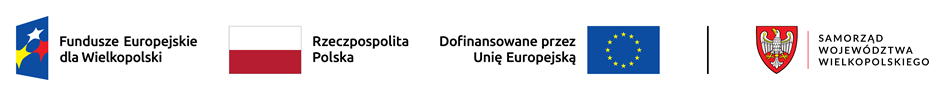 Decyzja o dofinansowaniu Projektu Województwa Wielkopolskiegopt. „....................................................................”nr ....................................................................w ramach:Priorytetu … „…”Działania … „…”Programu Fundusze Europejskie dla Wielkopolski 2021-2027zwana dalej „Decyzją”.Działając w szczególności na podstawie:Rozporządzenia Parlamentu Europejskiego i Rady (UE) 2021/1060 z dnia 24 czerwca 2021 r. ustanawiającego wspólne przepisy dotyczące Europejskiego Funduszu Rozwoju Regionalnego, Europejskiego Funduszu Społecznego Plus, Funduszu Spójności, Funduszu na rzecz Sprawiedliwej Transformacji i  Europejskiego Funduszu Morskiego, Rybackiego i Akwakultury, a także przepisy finansowe na potrzeby tych funduszy oraz na potrzeby Funduszu Azylu, Migracji i Integracji, Funduszu Bezpieczeństwa Wewnętrznego i Instrumentu Wsparcia Finansowego na rzecz Zarządzania Granicami i Polityki Wizowej, zwanego dalej „rozporządzeniem 2021/1060” wraz z odpowiednimi rozporządzeniami wykonawczymi;Rozporządzenia Parlamentu Europejskiego i Rady (UE) 2021/1058 z dnia 24 czerwca 2021 r. w sprawie Europejskiego Funduszu Rozwoju Regionalnego i Funduszu Spójności, zwanego dalej „rozporządzeniem 2021/1058” wraz z odpowiednimi rozporządzeniami wykonawczymi; Rozporządzenia Komisji (UE) Nr 651/2014 z dnia 17 czerwca 2014 r. uznającego niektóre rodzaje pomocy za zgodne z rynkiem wewnętrznym w zastosowaniu art. 107 i 108 Traktatu, zwanego dalej „rozporządzeniem 651/2014”; Ustawy z dnia 28 kwietnia 2022 r. o zasadach realizacji zadań finansowanych ze środków europejskich w perspektywie finansowej 2021-2027, zwanej dalej „ustawą wdrożeniową”;Ustawy z dnia 27 sierpnia 2009 r. o finansach publicznych, zwanej dalej „ustawą o finansach publicznych”;Rozporządzenia Ministra Funduszy i Polityki Regionalnej z dnia 17 kwietnia 2024 r. w sprawie udzielania pomocy de minimis w ramach regionalnych programów na lata 2021–2027;Programu Fundusze Europejskie dla Wielkopolski 2021-2027 zatwierdzonego Decyzją Wykonawczą Komisji Europejskiej nr C(2022) 9044 z dnia 5 grudnia 2022 r., przyjętego Uchwałą nr 6063/2023 Zarządu Województwa Wielkopolskiego z dnia 12 stycznia 2023 r. w sprawie przyjęcia programu Fundusze Europejskie dla Wielkopolski 2021-2027 (wersja 1.2)Instytucja Zarządzająca FEW 2021+ postanawia, co następuje.§ 1DefinicjeIlekroć w niniejszej Decyzji jest mowa o:„Beneficjencie” – należy przez to rozumieć Województwo Wielkopolskie, w imieniu i na rzecz którego jednostka organizacyjna Województwa Wielkopolskiego/departament Urzędu Marszałkowskiego Województwa Wielkopolskiego, wskazana w uchwale Zarządu Województwa Wielkopolskiego w sprawie podjęcia decyzji o dofinansowaniu Projektu,  realizuje Projekt finansowany ze środków Europejskiego Funduszu Rozwoju Regionalnego lub ze środków Europejskiego Funduszu Rozwoju Regionalnego i środków budżetu państwa; „budżecie państwa” – należy przez to rozumieć budżet, zgodnie z art. 110 ustawy o finansach publicznych;„budżecie środków europejskich” – należy przez to rozumieć budżet, zgodnie z art. 117 ustawy o finansach publicznych;CST2021 – należy przez to rozumieć Centralny system teleinformatyczny wspierający realizację Programu, o którym mowa w art. 4 ust. 2 pkt 6 ustawy wdrożeniowej;„danych osobowych” – należy przez to rozumieć dane osobowe zgodnie z Rozporządzeniem Parlamentu Europejskiego i Rady (UE) 2016/679 z dnia 27 kwietnia 2016 r. w sprawie ochrony osób fizycznych w związku z przetwarzaniem danych osobowych i w sprawie swobodnego przepływu takich danych oraz uchylenia dyrektywy 95/46/WE (ogólne rozporządzenie o ochronie danych), zwanym dalej „RODO” oraz ustawą z dnia 10 maja 2018 r. o ochronie danych osobowych, które są przetwarzane w związku z realizacją Projektu w ramach Programu; „Decyzji” -  należy przez to rozumieć niniejszą Decyzję o dofinansowaniu Projektu Województwa Wielkopolskiego pt. „…”, określającą w szczególności warunki przekazywania i wykorzystania dofinansowania, sposób realizacji Projektu, przyjętego do realizacji na podstawie Uchwały nr ……./…….. Zarządu Województwa Wielkopolskie z dnia … oraz prawa i obowiązki Beneficjenta i Instytucji Zarządzającej FEW 2021+;„dofinansowaniu” – należy przez to rozumieć wsparcie udzielane ze środków Europejskiego Funduszu Rozwoju Regionalnego lub ze środków Europejskiego Funduszu Rozwoju Regionalnego i środków budżetu państwa, stanowiące bezzwrotną pomoc przeznaczoną na pokrycie części wydatków kwalifikowalnych realizowanego Projektu, udzielane w ramach Programu, na podstawie Decyzji;„harmonogramie płatności” – należy przez to rozumieć harmonogram określający planowane daty składania przez Beneficjenta kolejnych wniosków o płatność, ze wskazaniem wydatków kwalifikowalnych i wnioskowanych kwot dofinansowania (w formie refundacji i/lub zaliczki);„Instytucji Zarządzającej FEW 2021+” – należy przez to rozumieć Zarząd Województwa Wielkopolskiego, odpowiedzialny za przygotowanie i realizację programu regionalnego (Program Fundusze Europejskie dla Wielkopolski 2021-2027), działający w imieniu i na rzecz Województwa Wielkopolskiego, którego obsługę w zakresie realizacji Programu zapewnia Urząd Marszałkowski Województwa Wielkopolskiego poprzez właściwe biura i departamenty;„korekcie finansowej” – należy przez to rozumieć kwotę, o jaką Instytucja Zarządzająca FEW 2021+ pomniejsza dofinansowanie dla Projektu w związku ze stwierdzoną przez Instytucję Zarządzającą FEW 2021+ nieprawidłowością związaną z realizacją Projektu, co obejmuje między innymi korekty finansowe dotyczące nieprawidłowości w ramach realizowanych przez Beneficjenta zamówień publicznych, korekty finansowe dotyczące niezrealizowania wskaźników rezultatu Projektu, korekty finansowe dotyczące niewywiązania się z obowiązków informacyjno-promocyjnych oraz korekty polegające na uznaniu przez Instytucję Zarządzającą FEW 2021+ wydatku za niekwalifikowalny;„LSI 2021+” – należy przez to rozumieć Lokalny System Informatyczny do obsługi Programu w zakresie aplikowania o środki oraz wprowadzania zmian do Projektu; „nieprawidłowości” – należy przez to rozumieć każde naruszenie prawa unijnego lub prawa krajowego, jak też naruszenie postanowień Decyzji, wynikające z działania lub zaniechania Beneficjenta i/lub partnera i/lub innego, wskazanego w § 3 ust. 4 Decyzji, podmiotu zaangażowanego w realizację Projektu, które ma lub może mieć szkodliwy wpływ na budżet Unii Europejskiej poprzez obciążenie go nieuzasadnionym wydatkiem;„partnerze” – należy przez to rozumieć podmiot wymieniony we wniosku o dofinansowanie, uczestniczący w realizacji Projektu, wnoszący do Projektu zasoby ludzkie, organizacyjne, techniczne lub finansowe, realizujący Projekt wspólnie z Beneficjentem, na warunkach określonych w porozumieniu lub umowie o partnerstwie;„personelu Projektu” – należy przez to rozumieć osoby zaangażowane do realizacji zadań lub czynności w ramach Projektu na podstawie stosunku pracy; „płatności końcowej” – należy przez to rozumieć datę dokonania przelewu na rachunek bankowy Beneficjenta (w przypadku, gdy w ramach rozliczenia wniosku o płatność końcową Beneficjentowi przekazywane są środki) lub datę zatwierdzenia wniosku o płatność końcową (w pozostałych przypadkach);„pomocy de minimis” – należy przez to rozumieć pomoc zgodną z przepisami Rozporządzenia Ministra Funduszy i Polityki Regionalnej z dnia 17 kwietnia 2024 r. w sprawie udzielania pomocy de minimis w ramach regionalnych programów na lata 2021–2027;„pomocy publicznej” – należy przez to rozumieć pomoc publiczną w rozumieniu art. 93, art. 106 ust. 2 oraz art. 107 ust. 2 i 3 Traktatu o funkcjonowaniu Unii Europejskiej oraz pomoc de minimis, chyba że z treści Decyzji wynika, że chodzi wyłącznie o pomoc publiczną w rozumieniu art. 2 pkt 9 lit. c rozporządzenia 2021/1060;„Programie” – należy przez to rozumieć program regionalny – Program Fundusze Europejskie dla Wielkopolski 2021-2027;„Projekcie” – należy przez to rozumieć projekt pt. „…” opisany we wniosku o dofinansowanie, stanowiącym załącznik do Decyzji;„przetwarzaniu danych osobowych” – należy przez to rozumieć każdą operację, o której mowa w art. 4 pkt 2 RODO;„rachunku bankowym Beneficjenta” – należy przez to rozumieć wyodrębnione rachunki bankowe, potwierdzone umową rachunku bankowego składaną przez Beneficjenta przed podjęciem Decyzji, służące wyłącznie do obsługi Projektu, to jest dokonywania za ich pośrednictwem wszystkich przepływów finansowych związanych z realizacją Projektu:do obsługi refundacji:numer ................................................., prowadzony w banku ................................................. dla operacji w złotówkach,numer ................................................., prowadzony w banku ................................................. dla operacji w walucie ……..,do obsługi zaliczki:numer ................................................., prowadzony w banku ................................................. dla operacji w złotówkach,„refundacji” – należy przez to rozumieć zwrot Beneficjentowi faktycznie poniesionych i w całości zapłaconych wcześniej wydatków, stanowiących część wydatków kwalifikowalnych w Projekcie, dokonywany po spełnieniu warunków określonych w Decyzji; „rozpoczęciu realizacji Projektu” – należy przez to rozumieć datę zawarcia przez Beneficjenta pierwszej umowy z wykonawcą/dostawcą lub datę zaciągnięcia pierwszego zobowiązania do zamówienia towarów i usług związanych z realizacją Projektu, z zachowaniem zasad kwalifikowalności wydatków;„sile wyższej” – należy przez to rozumieć zdarzenie bądź połączenie zdarzeń obiektywnie niezależnych od Beneficjenta lub Instytucji Zarządzającej FEW 2021+, o charakterze nagłym, które zasadniczo i istotnie utrudniają wykonywanie części lub całości zobowiązań wynikających z Decyzji, których Beneficjent lub Instytucja Zarządzająca FEW 2021+ nie mogły przewidzieć i którym nie mogły obiektywnie zapobiec, ani ich przezwyciężyć i im przeciwdziałać; „SL2021” – należy przez to rozumieć aplikację wchodzącą w skład CST2021 wykorzystywaną w procesie rozliczania Projektu oraz komunikowania się z Instytucją Zarządzającą FEW 2021+;„stronie internetowej Programu” – należy przez to rozumieć stronę www.funduszeue.wielkopolskie.pl„Szczegółowym Opisie Priorytetów Programu” – należy przez to rozumieć Szczegółowy Opis Priorytetów Programu Fundusze Europejskie dla Wielkopolski 2021-2027;„uproszczonych metodach rozliczania wydatków” – należy przez to rozumieć sposób rozliczenia przez Beneficjenta wydatków w Projekcie na podstawie stawek jednostkowych, kwot ryczałtowych i stawek ryczałtowych określonych w dokumentacji naboru zgodnie z art. 53-56 rozporządzenia 2021/1060;„wkładzie własnym” – należy przez to rozumieć pieniężny wkład Beneficjenta do Projektu, który nie zostanie Beneficjentowi przekazany w formie dofinansowania (różnica między kwotą wydatków kwalifikowalnych a kwotą dofinansowania przekazaną Beneficjentowi);„wniosku o dofinansowanie” – należy przez to rozumieć formularz wniosku o dofinansowanie realizacji Projektu wraz z załącznikami, składany przez Wnioskodawcę ubiegającego się o dofinansowanie realizacji Projektu, na podstawie którego podjęta została Decyzja;„wniosku o płatność” – należy przez to rozumieć wniosek Beneficjenta o płatność wraz z załącznikami;„współfinansowaniu krajowym z budżetu państwa” – należy przez to rozumieć środki budżetu państwa niepochodzące z budżetu środków europejskich, o których mowa w art. 117 ust. 1 ustawy o finansach publicznych, wypłacane na rzecz Beneficjenta;„wydatkach kwalifikowalnych” – należy przez to rozumieć wydatki lub koszty ujęte we wniosku o dofinansowanie i uznane za kwalifikowalne zgodnie z Załącznikiem do Decyzji pod nazwą „Kwalifikowalność kosztów, wnioski o płatność oraz zwroty środków”, a nadto zgodne z rozporządzeniem 2021/1060, rozporządzeniem 2021/1058, jak również w rozumieniu ustawy wdrożeniowej i przepisów wydanych do tej ustawy, Regulaminu wyboru projektów, niniejszej Decyzji; „Wytycznych” – należy przez to rozumieć wytyczne zgodnie z art. 2 pkt 38 ustawy wdrożeniowej, obowiązujące w dniu podjęcia Decyzji, jak i wydane lub zmienione w okresie realizacji Decyzji, które Beneficjent zobowiązany jest stosować. Na dzień podjęcia Decyzji wydane zostały następujące Wytyczne:Wytyczne dotyczące informacji i promocji Funduszy Europejskich na lata 2021-2027 z dnia 19 kwietnia 2023 r.;Wytyczne dotyczące monitorowania postępu rzeczowego realizacji programów na lata 2021-2027 z dnia 12 października 2022 r.; Wytyczne dotyczące kwalifikowalności wydatków na lata 2021-2027 z dnia 18 listopada 2022 r.;Wytyczne dotyczące realizacji zasad równościowych w ramach funduszy unijnych na lata 2021-2027 z dnia 29 grudnia 2022 r.; Wytyczne dotyczące ewaluacji polityki spójności na lata 2021-2027 z dnia 24 sierpnia 2022 r.; Wytyczne dotyczące zagadnień związanych z przygotowaniem projektów inwestycyjnych, w tym hybrydowych na lata 2021-2027 z dnia 5 marca 2023 r. Wytyczne dotyczące wyboru projektów na lata 2021-2027 z dnia 12 października 2022 r.;Wytyczne dotyczące sposobu korygowania nieprawidłowych wydatków na lata 2021-2027 z dnia 4 lipca 2023 r.;… „zakończeniu realizacji Projektu” – należy przez to rozumieć datę poniesienia ostatniego wydatku w Projekcie, polegającego na dokonaniu przez Beneficjenta zapłaty na podstawie ostatniej faktury/innego dokumentu księgowego o równoważnej wartości dowodowej, dotyczącej wydatków kwalifikowalnych i/lub niekwalifikowalnych poniesionych w ramach Projektu;„zaliczce” – należy przez to rozumieć określoną część kwoty dofinansowania wydatków kwalifikowalnych Projektu, przekazywaną po spełnieniu warunków określonych w Decyzji;„zamówieniu” – należy przez to rozumieć umowę odpłatną zawieraną między zamawiającym a wykonawcą, której przedmiotem jest nabycie przez zamawiającego od wybranego wykonawcy robót budowlanych, dostaw lub usług;§ 2Przedmiot DecyzjiDecyzja określa zasady wykorzystania dofinansowania i rozliczania wydatków poniesionych w związku z realizacją Projektu, przekazywania dofinansowania w formie zaliczki i/lub refundacji na realizację Projektu, określonego szczegółowo we wniosku o dofinansowanie, stanowiącym Załącznik do Decyzji oraz inne prawa i obowiązki Beneficjenta i Instytucji Zarządzającej FEW 2021+.Beneficjent jest zobowiązany do realizacji Projektu zgodnie z wnioskiem o dofinansowanie. W przypadku dokonania zmian w Projekcie na podstawie § 17 Decyzji, Beneficjent jest zobowiązany do realizacji Projektu uwzględniając zaakceptowane przez Instytucję Zarządzającą FEW 2021+ zmiany.Całkowita wartość Projektu wynosi ................................. PLN (słownie: .................................).Całkowite wydatki kwalifikowalne Projektu wynoszą ................................. PLN (słownie: .................................), w tym:Instytucja Zarządzająca FEW 2021+ przyznaje Beneficjentowi dofinansowanie na realizację Projektu w kwocie ................................. PLN (słownie: .................................), co stanowi nie więcej niż ……. % kwoty całkowitych wydatków kwalifikowalnych Projektu: z budżetu środków europejskich w kwocie ................................. PLN (słownie: .................................)  i stanowiącej nie więcej niż ....... % kwoty całkowitych wydatków kwalifikowalnych Projektu; z budżetu państwa w kwocie ................................. PLN (słownie: .................................) i stanowiącej nie więcej niż ....... % kwoty całkowitych wydatków kwalifikowalnych Projektu;wkład własny Beneficjenta wynosi ................................. PLN (słownie: .................................). Dofinansowanie, o którym mowa ust. 3 pkt 1 niniejszego paragrafu zawiera:pomoc publiczną w kwocie ................................. PLN (słownie: .................................);pomoc de minimis w kwocie................................. PLN (słownie: .................................). Poniesienie przez Beneficjenta wydatków w kwocie większej niż określona w ust. 3 niniejszego paragrafu nie stanowi podstawy do zwiększenia przyznanej kwoty dofinansowania. Beneficjent jest zobowiązany pokryć wszelkie wydatki niekwalifikowalne w ramach Projektu.W szczególnie uzasadnionych przypadkach, Instytucja Zarządzająca FEW 2021+, na podstawie podjętej przez siebie decyzji i w określonych warunkach, może zwiększyć dofinansowanie, o którym mowa w ust. 3 niniejszego paragrafu, z zastrzeżeniem zachowania zgodności z przepisami prawa i Wytycznymi, o których mowa w § 1 pkt 34 Decyzji. Zwiększenie dofinansowania nie jest możliwe dla projektów objętych pomocą, jeżeli spowodowałoby to naruszenie zasad dotyczących udzielania pomocy i zasad określonych przez Instytucję Zarządzającą FEW 2021+.Dla Projektu objętego pomocą publiczną i/lub pomocą de minimis, dofinansowanie, o którym mowa w ust. 4 niniejszego paragrafu, jest przekazywane i rozliczane zgodnie z zasadami Programu, Szczegółowym Opisem Priorytetów Programu, odpowiednim rozporządzeniem właściwego ministra albo decyzją Komisji Europejskiej w sprawie zatwierdzenia pomocy indywidualnej oraz na warunkach określonych w Decyzji oraz Regulaminie wyboru projektów, w którym Projekt został wybrany do dofinansowania. Rozliczeniu podlegają wydatki poniesione w okresie realizacji Projektu, o którym mowa w § 3 ust. 1 Decyzji, spójnym z terminem określonym w Regulaminie wyboru projektów, nie wcześniej niż od dnia 1 stycznia 2021 r. i nie później niż w dniu zakończenia realizacji Projektu, określonym w § 3 ust. 1 pkt 2 Decyzji, a w przypadku pomocy udzielanej na podstawie rozporządzenia 651/2014, wydatki poniesione w okresie realizacji Projektu pod warunkiem, że prace dotyczące realizacji Projektu lub działań objętych pomocą rozpoczęto najwcześniej dzień po skutecznym złożeniu wniosku o dofinansowanie. § 3Okres realizacji ProjektuOkres realizacji Projektu ustala się na:rozpoczęcie realizacji Projektu: ...........................;zakończenie realizacji Projektu: ............................Okres kwalifikowalności wydatków w ramach Projektu nie może wykraczać poza okres realizacji Projektu.Instytucja Zarządzająca FEW 2021+ może zmienić okres realizacji Projektu na uzasadniony pisemny wniosek Beneficjenta złożony zgodnie z § 17 Decyzji.Okres obowiązywania Decyzji trwa od dnia jej podjęcia do dnia wykonania przez Beneficjenta i Instytucję Zarządzającą FEW 2021+ wszystkich obowiązków z niej wynikających, w tym wynikających z trwałości Projektu oraz przechowywania dokumentów.Projekt będzie realizowany przez: ................................................................§ 4Odpowiedzialność i zobowiązania BeneficjentaBeneficjent ponosi wyłączną odpowiedzialność wobec osób trzecich za szkody powstałe w związku z realizacją Projektu.Prawa i obowiązki Beneficjenta wynikające z Decyzji nie mogą być przenoszone na rzecz osób trzecich od dnia podjęcia Decyzji do upływu 5 lat od dnia dokonania płatności końcowej na rzecz Beneficjenta.Beneficjent zobowiązuje się do przesłania Instytucji Zarządzającej FEW 2021+ kopii decyzji o pozwoleniu na budowę/zgłoszeń/decyzji o zezwoleniu na realizację inwestycji drogowej spełniających wymogi określone przepisami prawa, spójnych z wcześniej przedłożonymi Instytucji Zarządzającej FEW 2021+ dokumentami w ramach realizowanego Projektu, w terminie 6 miesięcy od dnia podjęcia Decyzji. Termin ten może zostać wydłużony na pisemny wniosek Beneficjenta, za zgodą Instytucji Zarządzającej FEW 2021+. Instytucja Zarządzająca FEW 2021+ weryfikuje zgodność otrzymanej kopii decyzji o pozwoleniu na budowę/zgłoszeń/decyzji o zezwoleniu na realizację inwestycji drogowej z wymogami, o których mowa w ust. 3 niniejszego paragrafu oraz informuje Beneficjenta o wynikach weryfikacji. W przypadku stwierdzenia przez Instytucję Zarządzającą FEW 2021+ uchybień w uzyskanych przez Beneficjenta dokumentach, o których mowa w ust. 3 niniejszego paragrafu, Instytucja Zarządzająca FEW 2021+ wskazuje rodzaj uchybienia oraz wzywa Beneficjenta do jego usunięcia.Beneficjent zobowiązany jest poinformować pisemnie Instytucję Zarządzającą FEW 2021+ o wszelkich nieprzewidzianych zdarzeniach zaistniałych w trakcie realizacji Projektu i mogących mieć wpływ na zakres przedmiotowy oraz warunki realizacji Projektu określone w Decyzji w terminie 7 dni od zaistnienia zdarzenia, w szczególności o zmianach w strukturze finansowania Projektu.Beneficjent jest zobowiązany, na każde wezwanie Instytucji Zarządzającej FEW 2021+, do przekazywania niezwłocznie lub w wyznaczonym terminie informacji, wyjaśnień i dokumentów związanych z realizacją Projektu.Realizując Decyzję Beneficjent jest zobowiązany w szczególności do:realizacji Projektu zgodnie z zapisami Regulaminu wyboru projektów oraz z  wnioskiem o dofinansowanie;realizacji Projektu zgodnie z obowiązującymi przepisami prawa krajowego i unijnegoprzestrzegania zasad horyzontalnych, Karty Praw Podstawowych Unii Europejskiej i Konwencji o Prawach Osób Niepełnosprawnych  o których mowa w rozporządzeniu 2021/1060;stosowania zasad równościowych na wszystkich etapach realizacji Projektu zgodnie z Wytycznymi dotyczącymi realizacji zasad równościowych w ramach funduszy unijnych na lata 2021-2027 oraz spełnienia wymagań określonych w Standardach dostępności dla polityki spójności 2021-2027, stanowiących załącznik numer 2 do wyżej wymienionych Wytycznych. W przypadku stwierdzenia rażących lub notorycznych naruszeń wyżej wymienionych Standardów lub uchylania się Beneficjenta od realizacji działań naprawczych, Instytucja Zarządzająca FEW 2021+ może uznać część wydatków Projektu za niekwalifikowalne; stosowania zasady DNSH („Do No Significant Harm”, „nie czyń znaczących szkód”) na wszystkich etapach realizacji Projektu. Beneficjent zobowiązany jest do gromadzenia dokumentacji potwierdzającej zgodność realizowanego Projektu z zasadą DNSH. Dokumentacja z procesu inwestycyjnego oraz prowadzonej już działalności może podlegać weryfikacji pod kątem spełnienia zasady DNSH na etapie kontroli Projektu;przestrzegania obowiązujących postanowień wynikających w szczególności z Programu oraz Szczegółowego Opisu Priorytetów Programu, Regulaminu wyboru projektów, procedur i informacji Instytucji Zarządzającej FEW 2021+ dostępnych na stronie internetowej Programu, a także stosowania aktualnych wzorów dokumentów;stosowania postanowień Wytycznych określonych w § 1 pkt 34 Decyzji, w zakresie dotyczącym realizowanego projektu oraz bieżącego monitorowania wszelkich zmian Wytycznych dostępnych na stronie internetowej Programu. Zmiana treści Wytycznych nie stanowi zmiany treści Decyzji. W przypadku niespójności między zapisami Decyzji a zapisami Wytycznych pierwszeństwo zastosowania mają zawsze zapisy Decyzji;przetwarzania danych osobowych zgodnie z RODO, ustawą o ochronie danych osobowych oraz przepisami powszechnie obowiązującymi dotyczącymi ochrony danych osobowych;przekazywania Instytucji Zarządzającej FEW 2021+ informacji pokontrolnych dotyczących kontroli przeprowadzanych przez instytucje zewnętrzne w ramach Projektu;zapewnienia uprawnionym organom kontroli wglądu w przechowywane informacje w zakresie kwalifikowalności podmiotów obejmowanych wsparciem i umożliwienia weryfikacji ich prawdziwości;pisemnego poinformowania Instytucji Zarządzającej FEW 2021+, w terminie 3 dni od daty powzięcia przez Beneficjenta informacji, w zakresie każdej zmiany statusu Beneficjenta i partnera / innego, wskazanego w § 3 ust. 4 Decyzji, podmiotu zaangażowanego w realizację Projektu jako podatnika podatku od towarów i usług lub zmianach mogących powodować zmiany w zakresie kwalifikowalności podatku VAT w Projekcie;prowadzenia wyodrębnionej ewidencji księgowej dotyczącej realizacji Projektu w sposób przejrzysty, aby była możliwa identyfikacja poszczególnych operacji księgowych: w przypadku obowiązku prowadzenia pełnej księgowości – poprzez wydzielenie kont syntetycznych lub analitycznych (wyłącznie bilansowych) służących wyłącznie do ewidencji operacji związanych z realizacją Projektu, przy czym sposób rozliczania oraz wyodrębnienie poszczególnych kont Beneficjent ma obowiązek uregulować odpowiednim dokumentem (polityką rachunkowości / aneksem do polityki / zarządzeniem). W przypadku braku technicznej możliwości wyodrębnienia odpowiednich kont, dopuszcza się zastosowanie kodu księgowego wyodrębnionego wyłącznie dla operacji związanych z realizacją Projektu, stosowanego w ramach prowadzonych ksiąg rachunkowych, wyłącznie w odniesieniu do kont bilansowych; w przypadku braku obowiązku prowadzenia pełnej księgowości – poprzez oznaczenie w prowadzonej ewidencji księgowej / podatkowej operacji gospodarczych dotyczących Projektu, a w przypadku Beneficjenta, który nie jest   zobowiązany do prowadzenia takiej ewidencji, poprzez prowadzenie ewidencji dokumentów dotyczących operacji związanych z realizacją Projektu;Beneficjent prowadzący ewidencję środków trwałych oraz wartości niematerialnych i prawnych zobowiązany jest do wyodrębnienia w niniejszej ewidencji zakupionych w ramach Projektu środków trwałych bądź wartości niematerialnych i prawnych poprzez oznaczenie poszczególnych pozycji informacją o dofinansowaniu.		Obowiązek prowadzenia wyodrębnionych ewidencji nie dotyczy wydatków rozliczanych uproszczonymi metodami.posiadania przez Beneficjenta ważnego kwalifikowanego podpisu elektronicznego co najmniej do dnia płatności końcowej na rzecz Beneficjenta.W przypadku realizacji Projektu w formie partnerstwa Beneficjent i partner / inny, wskazany w § 3 ust. 4 Decyzji, podmiot zaangażowany w realizację Projektu zobowiązani są do przestrzegania zasad wspólnego zarządzania Projektem zgodnie z zawartym porozumieniem lub umową o partnerstwie.Uprawnienia i zobowiązania Beneficjenta wynikające z Decyzji stosuje się odpowiednio do partnera / innego, wskazanego w § 3 ust. 4 Decyzji, podmiotu zaangażowanego w realizację Projektu, który w stosunku do Instytucji Zarządzającej FEW 2021+ wykonuje je za pośrednictwem Beneficjenta.Beneficjent ponosi odpowiedzialność za działania lub zaniechania partnera / innego, wskazanego w § 3 ust. 4 Decyzji, podmiotu zaangażowanego w realizację Projektu i jest podmiotem uprawnionym do kontaktu z Instytucją Zarządzającą FEW 2021+.Beneficjent jest zobowiązany do przestrzegania obowiązków dotyczących udzielonej pomocy publicznej lub pomocy de minimis zgodnie z obowiązującymi przepisami prawa i zasadami w tym zakresie, decyzją Komisji Europejskiej w sprawie zatwierdzenia pomocy indywidualnej, a także przestrzegania przepisów prawa dotyczących poziomów intensywności pomocy publicznej przy wykorzystywaniu podczas realizacji Projektu środków stanowiących pomoc publiczną lub pomoc de minimis.Beneficjent jest zobowiązany do współpracy z podmiotami upoważnionymi do przeprowadzenia ewaluacji Projektu.Beneficjent zobowiązany jest do przestrzegania obowiązków dotyczących realizacji Decyzji od dnia jej podjęcia do zakończenia okresu trwałości Projektu i przestrzegania obowiązków wynikających z powszechnie obowiązujących przepisów prawa, treści Decyzji, Wytycznych, wniosku o dofinansowanie oraz Regulaminu wyboru projektów.Szczególnym źródłem obowiązków Beneficjenta są Wytyczne. Wytyczne, określając w sposób generalny warunki i sposób prawidłowej realizacji projektów współfinansowanych z Europejskiego Funduszu Rozwoju Regionalnego na lata 2021-2027 w ramach programu regionalnego Fundusze Europejskie dla Wielkopolski 2021-2027, kształtują obowiązki Beneficjenta w zakresie prawidłowej realizacji Projektu, a tym samym należytej realizacji Decyzji. W okresie trwania Programu Wytyczne mogą być zmieniane. Mogą być wydawane również nowe Wytyczne regulujące zagadnienia nieuregulowane Wytycznymi obowiązującymi w dniu podjęcia Decyzji. Beneficjent wraz z podjęciem Decyzji zobowiązuje się do realizacji Projektu zgodnie z postanowieniami Wytycznych wskazanych w § 1 pkt 34 Decyzji. W czasie obowiązywania Decyzji, w przypadku wydania nowych Wytycznych lub zmiany Wytycznych, Beneficjent zobowiązuje się do realizacji Projektu zgodnie z postanowieniami nowych lub zmienionych Wytycznych. Wytyczne dostępne są na stronie internetowej ministerstwa do spraw rozwoju regionalnego. Wytyczne oraz ich zmiany są stosowane od dnia ogłoszenia komunikatu w Dzienniku Urzędowym Rzeczypospolitej Polskiej „Monitor Polski”. Beneficjent zobowiązany jest do bieżącego monitorowania wszelkich zmian Wytycznych. W § 1 pkt 34 Decyzji zawarto wykaz Wytycznych obowiązujących w dniu podjęcia Decyzji, do których Beneficjent zobowiązuje się stosować realizując Projekt. Treść tych Wytycznych opublikowana została na stronie internetowej ministerstwa do spraw rozwoju regionalnego.§ 5Trwałość ProjektuBeneficjent jest zobowiązany do zachowania trwałości Projektu, zgodnie z art. 65 ust. 1 rozporządzenia 2021/1060, w okresie 5 lat od dnia dokonania płatności końcowej na rzecz Beneficjenta. W przypadku, gdy przepisy prawa regulujące udzielanie pomocy publicznej wprowadzają szczegółowe wymogi w tym zakresie, stosuje się okres ustalony zgodnie z tymi przepisami. Zachowanie trwałości Projektu obowiązuje w odniesieniu do Projektów obejmujących inwestycje w infrastrukturę lub inwestycje produkcyjne, Naruszenie trwałości następuje w sytuacji wystąpienia w okresie trwałości co najmniej jednej z poniższych okoliczności:zaprzestano działalności produkcyjnej lub przeniesiono ją poza obszar województwa, w którym dany Projekt otrzymał wsparcie;nastąpiła zmiana własności elementu infrastruktury, która daje przedsiębiorstwu lub podmiotowi publicznemu nienależne korzyści;nastąpiła istotna zmiana wpływająca na charakter Projektu, jego cele lub warunki realizacji, która mogłaby doprowadzić do naruszenia jego pierwotnych celów.Beneficjent niezwłocznie informuje Instytucję Zarządzającą FEW 2021+ o wszelkich okolicznościach mogących naruszyć trwałość Projektu. W przypadku naruszenia trwałości Projektu Instytucja Zarządzająca FEW 2021+ wzywa Beneficjenta do zwrotu środków otrzymanych na realizację Projektu – proporcjonalnie do okresu niezachowania trwałości Projektu – wraz z odsetkami w wysokości określonej jak dla zaległości podatkowych, w trybie określonym w art. 207 ustawy o finansach publicznych, chyba że przepisy prawa regulujące udzielanie pomocy publicznej stanowią inaczej.Wywiązanie się przez Beneficjenta z obowiązku zachowania trwałości Projektu może podlegać kontroli prowadzonej przez Instytucję Zarządzającą FEW 2021+ oraz inne uprawnione podmioty w siedzibie Beneficjenta i partnera / innego, wskazanego w § 3 ust. 4 Decyzji, podmiotu zaangażowanego w realizację Projektu oraz w miejscu realizacji Projektu.§ 6Zasady wykorzystania Systemu teleinformatycznegoBeneficjent zobowiązuje się do wykorzystywania CST2021 w procesie realizacji i rozliczania Projektu oraz komunikowania się z Instytucją Zarządzającą FEW 2021+, zgodnie z instrukcją opublikowaną na stronie internetowej Programu. Wykorzystanie CST2021 (w tym między innymi SL2021) obejmuje co najmniej przesyłanie:wniosków o płatność;dokumentów potwierdzających kwalifikowalność wydatków ponoszonych w ramach Projektu i wykazywanych we wnioskach o płatność. Ich wykaz, co do zasady, znajduje się w Załączniku do Decyzji pod nazwą „Kwalifikowalność kosztów, wnioski o płatność oraz zwroty środków”;informacji na temat personelu Projektu (jeśli dotyczy);harmonogramów płatności;informacji o zamówieniach udzielonych zgodnie z ustawą z dnia 11 września 2019 r. Prawo zamówień publicznych oraz o zawartych w ramach tych zamówień kontraktach; innych dokumentów związanych z realizacją Projektu (w tym korespondencji dotyczącej zmian w Projekcie).Instytucja Zarządzająca FEW 2021+ dopuszcza następujące formaty dokumentów przekazywanych za pośrednictwem systemu CST2021: xml, pdf, jpg, jpeg, png, xls, xlsx, doc, docx. Przekazanie dokumentów, o których mowa w pkt. 2, 5 i 6 niniejszego ustępu, drogą elektroniczną nie zwalnia Beneficjenta i partnera / innego, wskazanego w § 3 ust. 4 Decyzji, podmiotu zaangażowanego w realizację Projektu z obowiązku przechowywania oryginałów dokumentów i ich udostępniania podczas kontroli w miejscu realizacji Projektu lub w siedzibie podmiotu kontrolowanego lub na wezwanie Instytucji Zarządzającej FEW 2021+ .Beneficjent i Instytucja Zarządzająca FEW 2021+ uznają za prawnie wiążące przyjęte w Decyzji rozwiązania stosowane w zakresie komunikacji i wymiany danych w CST2021, bez możliwości kwestionowania skutków ich stosowania.Wszelka korespondencja kierowana przez Instytucję Zarządzającą FEW 2021+ do Beneficjenta przekazywana za pośrednictwem CST2021, jak i wszelka korespondencja Beneficjenta do Instytucji Zarządzającej FEW 2021+ przekazywana za pośrednictwem CST2021 jest uważana za skutecznie doręczoną w momencie jej zamieszczenia w CST2021, zgodnie z zasadami działania tego systemu teleinformatycznego. Tym samym, niezależnie od tego kiedy Beneficjent / Instytucja Zarządzająca FEW 2021+ odczytał/a korespondencję kierowaną do niego/niej za pośrednictwem CST2021, korespondencja ta uważana jest za skutecznie doręczoną w momencie zamieszczenia jej w CST2021. O skuteczności doręczenia korespondencji Beneficjentowi / Instytucji Zarządzającej FEW 2021+ decyduje sam fakt wprowadzenia jej do CST2021 przez osoby uprawnione do wykonywania czynności w CST2021 i wysłanie jej za pośrednictwem CST2021. Korespondencja między Beneficjentem a Instytucją Zarządzającą FEW 2021+ realizowana za pośrednictwem CST2021 nie wymaga szczególnej formy (szczególnego podpisu).Beneficjent wyznacza osoby uprawnione do zarządzania dostępem do CST2021 oraz do wykonywania w jego imieniu czynności związanych z realizacją Projektu w CST2021. Zgłoszenie wyżej wymienionych osób jest dokonywane na podstawie wniosku o dodanie osoby uprawnionej zarządzającej po stronie Beneficjenta, udostępnionego przez Instytucję Zarządzającą FEW 2021+ na stronie internetowej Programu. Beneficjent i Instytucja Zarządzająca FEW 2021+ uznają, że wszelkie działania osób uprawnionych przez Beneficjenta w SL2021 w ramach CST2021 są traktowane w sensie prawnym jako działania Beneficjenta, za które ponosi on odpowiedzialność jak za działania własne. Beneficjent zapewnia, że wszystkie osoby, uprawnione przez niego do wykonywania czynności w CST2021 przestrzegają Regulaminu bezpiecznego użytkowania CST2021.Beneficjent zapewnia, że osoby uprawnione przez niego do podpisywania wniosków o płatność wykorzystują kwalifikowany podpis elektroniczny lub certyfikat niekwalifikowany generowany przez SL2021 (jako kod autoryzacyjny przesyłany na adres e-mail danej osoby uprawnionej).Beneficjent, po uzyskaniu zgody osób zatrudnionych do realizacji Projektu, zobowiązuje się do wprowadzania do SL2021 danych dotyczących angażowania personelu Projektu. Beneficjent, będący administratorem danych osobowych swoich pracowników i współpracowników, udostępnia dane personelu Projektu Instytucji Zarządzającej FEW 2021+, która przetwarza je wyłącznie w celu realizacji Programu, w szczególności potwierdzenia kwalifikowalności wydatków, udzielenia wsparcia, monitoringu, ewaluacji, kontroli, audytu i sprawozdawczości oraz działań informacyjno-promocyjnych w ramach Programu. Jeżeli w Projekcie koszty związane z wynagrodzeniem personelu są kwalifikowalne, Beneficjent zobowiązuje się do niezwłocznego wprowadzenia do SL2021 danych w zakresie angażowania personelu Projektu:dotyczących personelu Projektu: imię, nazwisko, numer PESEL;dotyczących formy zaangażowania personelu w ramach Projektu: forma zaangażowania w Projekcie i okres zaangażowania w Projekcie. Powyższe nie dotyczy, jeśli koszty zaangażowania personelu Projektu są rozliczanie na podstawie uproszczonych metod rozliczania kosztów.Beneficjent zobowiązuje się do każdorazowego informowania Instytucji Zarządzającej FEW 2021+ o nieautoryzowanym dostępie do CST2021.W przypadku niedostępności CST2021 Beneficjent zgłasza Instytucji Zarządzającej FEW 2021+ zaistniały problem na adres e-mail: cst2021@wielkopolskie.pl. W przypadku niedostępności CST2021 skutkującej brakiem możliwości przesłania wniosku o płatność, Beneficjent składa go niezwłocznie po przywróceniu dostępności CST2021 (z zastrzeżeniem § 7 ust. 15 Decyzji). Opis sposobu postępowania w przypadku niedostępności CST2021 lub wystąpienia błędów w trakcie pracy w systemie znajduje się na stronie internetowej Programu.Przedmiotem komunikacji wyłącznie przy wykorzystaniu CST2021 nie może być:podjęcie uchwały zmieniającej Decyzję;uchylenie Decyzji;dochodzenie zwrotu środków od Beneficjenta.§ 7Wypłata dofinansowania oraz rozliczanie Projektu – informacje ogólne Dofinansowanie może być przekazywane Beneficjentowi w formie refundacji poniesionych na realizację Projektu części wydatków kwalifikowalnych w postaci płatności pośrednich i/lub płatności końcowej, i/lub w formie zaliczki, przelewem na rachunek bankowy Beneficjenta wskazany w § 1 pkt 21 Decyzji, na podstawie wniosku o płatność złożonego przez Beneficjenta w terminie zgodnym z zatwierdzonym przez Instytucję Zarządzającą FEW 2021+ harmonogramem płatności. Harmonogram płatności ma na celu dostarczenie Instytucji Zarządzającej FEW 2021+ informacji o przewidywanych terminach  składania przez Beneficjenta wniosków o płatność, ze wskazaniem wydatków kwalifikowalnych oraz wnioskowanych do wypłaty kwot dofinansowania (w formie refundacji i/lub zaliczki). Stanowi on Załącznik do Decyzji i powinien obejmować cały okres realizacji Projektu. Zawarte w nim informacje Beneficjent jest zobowiązany umieścić i przesłać w SL2021 w terminie 3 dni roboczych od nadania przez Instytucję Zarządzającą FEW 2021+ uprawnień, o których mowa w § 6 ust. 4 Decyzji. Jeśli ze względu na awarię SL2021 nie ma możliwości złożenia wniosku o płatność w terminie wskazanym w harmonogramie płatności, należy go złożyć niezwłocznie po jej usunięciu (z zastrzeżeniem ust. 15 niniejszego paragrafu).Harmonogram płatności sporządzany jest z podziałem na miesiące, przy czym dopuszcza się, żeby w okresie późniejszym niż rok od terminu jego złożenia przedstawić informacje w układzie kwartalnym. Kolejne (po stanowiącym Załącznik do Decyzji) harmonogramy płatności są składane wraz z każdym wnioskiem o płatność (z wyjątkiem wniosku o płatność końcową) wyłącznie za pośrednictwem SL2021 i dla swej ważności wymagają zatwierdzenia przez Instytucję Zarządzającą FEW 2021+. Ich aktualizacja przed złożeniem wniosku o płatność wymaga jednoczesnego przesłania uzasadnienia. Suma kwot wykazywanych w harmonogramie płatności powinna stanowić różnicę między kwotami wynikającymi z Decyzji a sumą kwot w dotychczas zatwierdzonych wnioskach o płatność i składanym wraz z nim wniosku (w przypadku niespójności wyżej wymienionych kwot należy je wyjaśnić).Zmiana harmonogramu płatności nie wymaga podjęcia uchwały zmieniającej Decyzję. Beneficjent składa wniosek o płatność wraz z załącznikami za pośrednictwem SL2021.Szczegółowe informacje na temat SL2021 zawiera instrukcja opublikowana na stronie internetowej Programu. Szczegółowe informacje na temat załączników do wniosku o płatność zawiera Załącznik do Decyzji pod nazwą „Kwalifikowalność kosztów, wnioski o płatność oraz zwroty środków”. Instytucja Zarządzająca FEW 2021+, w przypadku niezłożenia przez Beneficjenta w wyznaczonym terminie wymaganych i wyczerpujących wyjaśnień, korekt lub uzupełnień, zastrzega sobie prawo wyłączenia z wniosku o płatność części wydatków, których one dotyczą lub uznania ich za niekwalifikowalne, a także wycofania wniosku o płatność.Dla wydatków rozliczanych uproszczoną metodą rozliczania kosztów nie ma obowiązku gromadzenia faktur i innych dokumentów o równoważnej wartości dowodowej na potwierdzenie ich  poniesienia w ramach Projektu.Beneficjent zapewnia, że dokumenty przekazane Instytucji Zarządzającej FEW 2021+ za pośrednictwem SL2021 są skanami ich oryginałów / oryginałami (dotyczy dokumentów elektronicznych), które znajdują się w miejscu wskazanym we wniosku o płatność i zostaną udostępnione podczas kontroli podmiotom uprawnionym, w tym Instytucji Zarządzającej FEW 2021+.Beneficjent powinien składać wniosek o płatność w terminie zgodnym z zaakceptowanym przez Instytucję Zarządzającą FEW 2021+ harmonogramem płatności, nie rzadziej niż co trzy miesiące, przy czym pierwszy składany jest w okresie do trzech miesięcy od dnia podjęcia Decyzji. Uzupełnienie, poprawa bądź złożenie dodatkowych wyjaśnień do złożonego wcześniej wniosku o płatność nie jest równoznaczne ze złożeniem kolejnego wniosku o płatność. Złożenie kolejnego wniosku jest możliwe po otrzymaniu informacji o pozytywnym zakończeniu weryfikacji wniosku złożonego wcześniej.W przypadku braku możliwości złożenia wniosku o płatność refundacyjną i/lub zaliczkową lub nieponiesienia wydatków podlegających rozliczeniu, w terminie, o którym mowa w ust. 11 niniejszego paragrafu należy złożyć wniosek pełniący funkcję wyłącznie sprawozdawczą.Beneficjent zobowiązany jest systematycznie i chronologicznie rozliczać wydatki poniesione w związku z realizacją Projektu.Beneficjent jest zobowiązany do dokonania rozliczenia w całości wydatków poniesionych w ramach Projektu najpóźniej we wniosku o płatność końcową z wypełnioną częścią sprawozdawczą z realizacji Projektu. Beneficjent składa wniosek o płatność rozliczający zaliczkę w terminie 45 dni od dnia jej otrzymania. W przypadku gdy zaliczka jest wypłacana przez różnych płatników i/lub w różnych terminach, bieg terminu 45 dni rozpoczyna się od daty później dokonanego przelewu. Jeśli w ostatnim dniu terminu na rozliczenie zaliczki awaria SL2021 (potwierdzona odpowiednim komunikatem) uniemożliwia złożenie wniosku o płatność, termin ulega przesunięciu do dnia następującego po dniu, w którym awaria zostanie usunięta. W przypadku dokonywania rozliczenia zaliczki poprzez zwrot 100% jej wartości, Beneficjent jest zobowiązany do przesłania w wyżej wymienionym terminie, za pośrednictwem SL2021, potwierdzenia przelewu środków oraz wyciągu z rachunku bankowego do obsługi zaliczki za okres od dnia jej otrzymania do dnia zwrotu. Beneficjent składa wniosek o płatność końcową w terminie 30 dni od daty zakończenia realizacji Projektu, o której mowa w § 3 ust. 1 Decyzji.Beneficjent składa oświadczenie o kwalifikowalności podatku VAT stanowiące Załącznik do Decyzji. Ponadto, Beneficjent zobowiązany jest corocznie, wraz z pierwszym wnioskiem o płatność składanym w danym roku, przedkładać Instytucji Zarządzającej FEW 2021+ aktualne oświadczenie według wzoru, o którym mowa powyżej. W wyżej wymienionym oświadczeniu należy precyzyjnie wskazać podstawę prawną braku możliwości odzyskania podatku VAT. W przypadku zaistnienia przesłanki umożliwiającej odzyskanie podatku VAT, Beneficjent zobowiązany jest do zwrotu rozliczonego podatku VAT (objętego dofinansowaniem) wraz z odsetkami w wysokości określonej jak dla zaległości podatkowych liczonymi od dnia przekazania środków. Nieprawidłowość zgodnie z § 9 ust. 1 Decyzji stanowi sam fakt wskazania we wniosku o płatność kwoty podatku VAT, której następnie możliwość odzyskania wynika z zaistnienia przesłanki, o której mowa w zdaniu poprzednim.W przypadku realizacji Projektu w trybie „zaprojektuj i wybuduj” oraz w związku ze zmianami w dokumentacji projektowej, będącej wcześniej przedmiotem oceny wniosku o dofinansowanie lub w związku ze zmianami w projekcie, w konsekwencji których nie było możliwe wcześniejsze zweryfikowanie dokumentacji projektowej, Beneficjent zobowiązuje się niezwłocznie przekazać Instytucji Zarządzającej FEW 2021+ odpowiednie dokumenty, celem weryfikacji zgodności prowadzonej inwestycji z wnioskiem o dofinansowanie oraz przepisami prawa. W takim wypadku warunkiem złożenia wniosku o płatność jest:wcześniejsze przekazanie do Instytucji Zarządzającej FEW 2021 + dokumentów niezbędnych do rozpoczęcia rzeczowej realizacji inwestycji/prowadzenia inwestycji z uwzględnieniem zmian w dokumentacji projektowej, to jest decyzji o pozwoleniu na budowę/zgłoszenia/decyzji o zezwoleniu na realizację inwestycji drogowej wraz z dokumentacją budowlaną / odpowiednich dokumentów zmieniających;pozytywna weryfikacja przekazanych dokumentów przez Instytucję Zarządzającą FEW 2021+.Analogiczne warunki obowiązują w przypadku realizacji inwestycji etapami (jeśli również w ten sposób powstaje odpowiednia dokumentacja).Dofinansowanie będzie przekazywane na rachunek Beneficjenta po złożeniu i zatwierdzeniu wniosku o płatność, w terminie nie dłuższym niż 80 dni, licząc od dnia złożenia przez Beneficjenta kompletnego i prawidłowo wypełnionego wniosku o płatność, pod warunkiem dostępności środków. Bieg terminu może zostać wstrzymany, jeżeli informacje przedstawione przez Beneficjenta nie pozwalają Instytucji Zarządzającej FEW 2021+ ustalić, czy kwota jest należna.Warunki złożenia wniosku o płatność innego niż pełniącego funkcję wyłącznie sprawozdawczą opisuje Załącznik do Decyzji pod nazwą „Kwalifikowalność kosztów, wnioski o płatność oraz zwroty środków”. Ich niespełnienie może nie rozpocząć biegu terminu, o którym mowa w ust. 19 niniejszego paragrafu. Instytucja Zarządzająca FEW 2021+ może wstrzymać lub przerwać weryfikację wniosku o płatność, a także wycofać wniosek, w przypadkach określonych w Załączniku do Decyzji pod nazwą „Kwalifikowalność kosztów, wnioski o płatność oraz zwroty środków”, informując każdorazowo Beneficjenta o zaistniałej sytuacji.Warunki przekazania Beneficjentowi transzy dofinansowania: złożenie poprawnego, kompletnego i spełniającego wymogi formalne, merytoryczne i rachunkowe wniosku o płatność wraz z wymaganymi załącznikami; rozliczenie wcześniej przekazanej/przekazanych zaliczki/zaliczek (jeśli dotyczy i jeśli bieżący wniosek nie jest jednocześnie wnioskiem ją/je rozliczającym);dokonanie zwrotu i/lub wyrażenie zgody na pomniejszenie kolejnych płatności refundacyjnych tytułem rozliczenia kwot do zwrotu i/lub odsetek w wysokości określonej jak dla zaległości podatkowych;usunięcie wszystkich ewentualnych nieprawidłowości, w tym nieobarczonych konsekwencjami finansowymi. W uzasadnionych przypadkach Instytucja Zarządzająca FEW 2021+ może odstąpić od obowiązku wypełnienia niniejszego warunku, wyznaczając termin na usunięcie nieprawidłowości;dokonanie przez Instytucję Zarządzającą FEW 2021+ koniecznych czynności kontrolnych/weryfikacyjnych.przeprowadzenie weryfikacji formalnej, merytorycznej i rachunkowej wniosku o płatność wraz z załącznikami oraz jego zatwierdzenie;Instytucja Zarządzająca FEW 2021+ może wstrzymać wypłatę dofinansowania i zobligować Beneficjenta do rozliczenia Projektu wnioskiem o płatność końcową w przypadkach niewywiązywania się przez Beneficjenta z obowiązków wynikających z Decyzji, w tym dokonania niezgłoszonych wcześniej zmian w Projekcie stwierdzenia nikłego postępu rzeczowego Projektu, nierealizowania zadań wskazanych we wniosku o dofinansowanie lub ich realizacji w stopniu / zakresie / terminie odbiegającym od postanowień Decyzji.W przypadku braku dostępności/wystarczających środków na rachunku bankowym, z którego dokonywana jest płatność, dofinansowanie zostanie wypłacone Beneficjentowi po uzyskaniu dostępności/wpływie środków finansowych na rachunek bankowy płatnika.Instytucja Zarządzająca FEW 2021+ nie ponosi odpowiedzialności za szkodę wynikającą z opóźnienia lub niedokonania wypłaty dofinansowania, będącego konsekwencją braku możliwości przekazania środków z rachunku płatnika, jak również niewykonania bądź nienależytego wykonania przez Beneficjenta obowiązków wynikających z Decyzji.Płatności na rachunek Beneficjenta pochodzące z budżetu środków europejskich są dokonywane przez Bank Gospodarstwa Krajowego. Instytucja Zarządzająca FEW 2021+ przekaże zlecenie płatności w terminie niezbędnym do zachowania terminu, o którym mowa w ust. 19 niniejszego paragrafu, zgodnie z obowiązującym terminarzem płatności, i nie ponosi odpowiedzialności za terminowość jego realizacji przez Bank Gospodarstwa Krajowego. Odsetki bankowe powstałe na skutek przechowywania na rachunku bankowym Beneficjenta dofinansowania przekazanego mu w formie zaliczki podlegają zwrotowi na odpowiedni rachunek bankowy wskazany w Załączniku do Decyzji pod nazwą „Kwalifikowalność kosztów, wnioski o płatność oraz zwroty środków”, najpóźniej w terminie rozliczenia wniosku o płatność końcową. Na podstawie wniosku o płatność końcową kwota dofinansowania zostanie przekazana na rachunek bankowy Beneficjenta po:akceptacji przez Instytucję Zarządzającą FEW 2021+ części sprawozdawczej z realizacji Projektu;przeprowadzeniu przez Instytucję Zarządzającą FEW 2021+ kontroli po zakończeniu realizacji Projektu (prowadzonej w miejscu jego realizacji lub w siedzibie podmiotu kontrolowanego), o której mowa w § 13 Decyzji, w celu stwierdzenia zrealizowania Projektu zgodnie z Decyzją, wnioskiem o dofinansowanie, przepisami prawa wspólnotowego i polskiego oraz zasadami Programu;potwierdzeniu przez Instytucję Zarządzającą FEW 2021+ w informacji pokontrolnej prawidłowej realizacji Projektu, w tym wykonania zaleceń pokontrolnych / usunięcia nieprawidłowości (jeśli dotyczy);zatwierdzeniu przez Instytucję Zarządzającą FEW 2021+ wniosku o płatność końcową.W przypadku, gdy Projekt nie podlega kontroli po zakończeniu realizacji Projektu (prowadzonej w miejscu jego realizacji lub w siedzibie podmiotu kontrolowanego), przy przekazaniu Beneficjentowi płatności końcowej warunków określonych w pkt. 2 oraz pkt. 3 niniejszego ustępu nie stosuje się.Instytucja Zarządzająca FEW 2021+ prowadzi korespondencję z Beneficjentem w szczególności w sprawie prawidłowości złożenia, wypełnienia i kompletności wniosku o płatność, wyniku jego weryfikacji oraz przekazania dofinansowania za pośrednictwem SL2021 (wiadomość).§ 8Zaliczki wypłacane w ramach ProjektuW przypadku gdy Beneficjent dokona wyboru sposobu finansowania w formie zaliczek, jest on zobowiązany do założenia odrębnego rachunku bankowego wyłącznie do obsługi płatności zaliczkowych w ramach Projektu. Wypłaty z tego rachunku powinny być dokonywane wyłącznie jako płatności w ramach Projektu.Dofinansowanie w formie zaliczki/zaliczek może być przekazane łącznie do wysokości 100 % kwoty dofinansowania.Środki przekazane w formie zaliczki powinny być przeznaczone wyłącznie na pokrycie wydatków kwalifikowalnych w ramach Projektu do wysokości odpowiadającej dofinansowaniu, wyłącznie z wyodrębnionego rachunku bankowego i bezpośrednio na rachunek bankowy wskazany przez wystawcę faktury/innego dokumentu księgowego o równoważnej wartości dowodowej.Beneficjent jest zobowiązany uregulować, z innego rachunku bankowego wyodrębnionego do obsługi Projektu, o którym mowa w § 1 pkt 21 Decyzji, pozostałe kwoty zobowiązania (wkład własny w odpowiedniej wysokości i część niekwalifikowalną).Beneficjent zobowiązany jest do złożenia wniosku o płatność rozliczającego zaliczkę wraz z wymaganymi załącznikami, wykazującego wydatkowanie minimum 70% wartości dofinansowania przekazanego w formie zaliczki na wydatki kwalifikowalne, w terminie 45 dni od dnia jej otrzymania. Pozostała niewykorzystana kwota zaliczki powinna zostać zwrócona na odpowiedni rachunek bankowy wskazany w Załączniku do Decyzji pod nazwą „Kwalifikowalność kosztów, wnioski o płatność oraz zwroty środków” lub rozliczona kolejnym wnioskiem o płatność najpóźniej do końca roku, w którym Beneficjent ma obowiązek rozliczenia minimum 70% kwoty udzielonej zaliczki (nie później jednak niż we wniosku o płatność końcową składanym w terminie, o którym mowa w § 7 ust. 16 Decyzji). Zaliczka zostanie uznana za rozliczoną, jeśli z załączonych do wniosku o płatność faktur/innych dokumentów księgowych o równoważnej wartości dowodowej, opłaconych w całości i w terminie, o którym mowa w ust. 5 niniejszego paragrafu, oraz pozostałych dokumentów łącznie będzie wynikać: wydatkowanie minimum 70 % kwoty otrzymanej zaliczki na wydatki kwalifikowalne;wydatkowanie wkładu własnego (co do zasady, według montażu finansowego wskazanego w § 2 Decyzji);wydatkowanie kwoty wydatków niekwalifikowalnych i niezwiązanych z Projektem (jeśli występują), wynikających z załączonych faktur/innych dokumentów o równoważnej wartości dowodowej. W przypadku rozliczenia zaliczki lub jej części poprzez zwrot (w terminie, o którym mowa w ust. 5 niniejszego paragrafu) niewykorzystanych środków, dla zwracanej kwoty odpowiednie zapisy nie obowiązują.W przypadku złożenia wniosku o płatność rozliczającego zaliczkę w niepełnej wysokości (to jest dokumentującego prawidłowe wydatkowanie, z zastrzeżeniem warunków jak wyżej, kwoty mniejszej niż 70% kwoty otrzymanej zaliczki), pozostałą niewykorzystaną część (do 100%) należy zwrócić w terminie, o którym mowa w ust. 5 niniejszego paragrafu, a zwrot wraz z dowodem wpłaty wykazać we wniosku o płatność rozliczającym zaliczkę.W przypadku braku zwrotu przez Beneficjenta niewykorzystanej części zaliczki, przy jednoczesnym wydatkowaniu przez niego minimum 70 % kwoty otrzymanej zaliczki na wydatki kwalifikowalne, Instytucja Zarządzająca FEW 2021+ umniejsza kolejną zaliczkę/refundację, zgodnie z montażem finansowym, według którego otrzymano środki (to znaczy proporcjonalnie do wielkości wpływów z konta/kont płatnika/płatników). W przypadku umniejszenia refundacji o niewykorzystaną kwotę zaliczki, środki będące na rachunku bankowym do obsługi zaliczki mogą zostać przekazane na dowolny rachunek bankowy Beneficjenta po uzyskaniu przez niego informacji o zatwierdzeniu wniosku, w którym dokonano przedmiotowego potrącenia.Instytucja Zarządzająca FEW 2021+ zastrzega sobie prawo do wezwania Beneficjenta do zwrotu niewykorzystanych środków zaliczki w terminie wcześniejszym niż wskazany w ust. 5 niniejszego paragrafu. Niezłożenie wniosku o płatność, o którym mowa w ust. 5 niniejszego paragrafu, na wymaganą kwotę wydatków kwalifikowalnych lub niezwrócenie niewykorzystanej części zaliczki w terminie 14 dni od dnia upływu terminu, o którym mowa w ust. 5 niniejszego paragrafu, skutkuje naliczeniem od środków pozostałych do rozliczenia, przekazanych w formie zaliczki, odsetek w wysokości określonej jak dla zaległości podatkowych liczonych od dnia przekazania środków do dnia złożenia wniosku rozliczającego zaliczkę lub do dnia zwrócenia niewykorzystanej części zaliczki.§ 9Nieprawidłowe wykorzystanie środków i ich odzyskiwanieJeżeli zostanie stwierdzone, że Beneficjent wykorzystał całość lub część dofinansowania niezgodnie z przeznaczeniem, bez zachowania obowiązujących procedur, pobrał całość lub część dofinansowania w sposób nienależny albo w nadmiernej wysokości lub nie rozliczył zaliczki na warunkach określonych w Decyzji, Beneficjent zobowiązany jest do zwrotu nieprawidłowo wydatkowanych/rozliczonych środków, odpowiednio w całości lub w części (jeśli dotyczy) i/lub zapłaty odsetek w wysokości określonej jak dla zaległości podatkowych, w wyznaczonym terminie i na rachunek bankowy wskazany przez Instytucję Zarządzającą FEW 2021+. Zwrot środków może zostać dokonany w całości lub w części przez potrącenie kwoty nieprawidłowo wykorzystanego lub pobranego dofinansowania wraz z odsetkami z kolejnej transzy dofinansowania.W przypadku gdy konieczność zwrotu, o którym mowa w ust. 1 niniejszego paragrafu, wynika z nieprawidłowości stwierdzonej w uprzednio zatwierdzonym wniosku o płatność, wezwanie do zwrotu, o którym mowa w ustawie o finansach publicznych, zostaje poprzedzone nałożeniem korekty finansowej. W przypadku bezskutecznego upływu wyznaczonego terminu, o którym mowa w ust. 1 niniejszego paragrafu, Instytucja Zarządzająca FEW 2021+ wydaje decyzję określającą kwotę przypadającą do zwrotu i termin, od którego nalicza się odsetki oraz sposób zwrotu środków. Decyzji, o której mowa w niniejszym punkcie, nie wydaje się, jeżeli Beneficjent dokona zwrotu środków przed jej wydaniem. W przypadku dokonania zwrotu Beneficjent informuje Instytucję Zarządzającą FEW 2021+ o dokonanym zwrocie kwoty wraz z odsetkami w wysokości określonej jak dla zaległości podatkowych oraz o terminie zwrotu.Od decyzji, o której mowa w ust. 3 niniejszego paragrafu, Beneficjentowi przysługuje prawo wniesienia wniosku o ponowne rozpatrzenie sprawy do Instytucji Zarządzającej FEW 2021+. W przypadku, gdy kwota do odzyskania jest wyższa niż kwota pozostająca do przekazania w ramach kolejnych transz dofinansowania lub nie jest możliwe dokonanie potrącenia, a Beneficjent nie dokonał zwrotu w terminie 14 dni od dnia doręczenia ostatecznej decyzji, o której mowa w ust. 3 niniejszego paragrafu, Instytucja Zarządzająca FEW 2021+ podejmie czynności zmierzające do odzyskania należnych środków z wykorzystaniem dostępnych środków prawnych. Koszty czynności zmierzających do odzyskania nieprawidłowo wykorzystanego dofinansowania obciążają Beneficjenta.Odsetki w wysokości określonej jak dla zaległości podatkowych od środków podlegających zwrotowi są naliczane zgodnie z ustawą o finansach publicznych, od dnia przekazania środków dofinansowania na rachunek bankowy Beneficjenta, o którym mowa w § 1 pkt 21  Decyzji.Odnośnie prawidłowo poniesionych wydatków, w sytuacji, gdy zgodnie z Decyzją/Regulaminem wyboru projektów, środki na ich pokrycie powinny być zwrócone w całości lub w części, Beneficjent zobowiązany jest zwrócić je na warunkach i w terminie wskazanych przez Instytucję Zarządzającą FEW 2021+. W przypadku braku dobrowolnego zwrotu środków, o którym mowa w poprzednim zdaniu, odpowiednie zastosowanie znajdą zapisy ust. 1 - 6 niniejszego paragrafu.§ 10Udzielanie zamówień w ramach ProjektuBeneficjent jest zobowiązany do realizacji Projektu z należytą starannością, w szczególności ponosząc wszelkie wydatki w Projekcie w sposób przejrzysty, racjonalny i efektywny, z zachowaniem zasad uzyskiwania najlepszych efektów z danych nakładów, zgodnie z obowiązującymi przepisami prawa i procedurami w ramach Programu oraz w sposób, który zapewni prawidłową i terminową realizację Projektu oraz osiągnięcie celów (produktów i rezultatów) zakładanych we wniosku o dofinansowanie. Beneficjent udziela zamówień w sposób zapewniający zachowanie uczciwej konkurencji oraz równe traktowanie wykonawców, a także w sposób przejrzysty i proporcjonalny.Beneficjent udziela zamówień w ramach Projektu odpowiednio, zgodnie z ustawą z dnia 11 września 2019 r. Prawo zamówień publicznych lub zasadą konkurencyjności określoną w Wytycznych dotyczących kwalifikowalności wydatków na lata 2021-2027, w wersji obowiązującej w dniu wszczęcia postępowania.Beneficjent jest zobowiązany do stosowania w dokumentacji postępowania aspektów środowiskowych i społecznych.Dokumentacja związana z wyborem wykonawcy zgodnie z ustawą z dnia 11 września 2019 r. Prawo zamówień publicznych lub zasadą konkurencyjności określoną w Wytycznych dotyczących kwalifikowalności wydatków na lata 2021-2027 podlega kontroli prowadzonej przez Instytucję Zarządzającą FEW 2021+. W przypadku stwierdzenia naruszenia przez Beneficjenta zasad udzielania zamówień, Instytucja Zarządzająca FEW 2021+ nakłada korektę finansową lub dokonuje pomniejszenia, zgodnie z przepisami wydanymi na podstawie ustawy wdrożeniowej.Do oceny prawidłowości wydatków rozliczanych za pomocą uproszczonych metod rozliczania wydatków, nie stosuje się zasad wyboru wykonawcy o których mowa w ust. 3. Rozliczanie projektu za pomocą metod uproszczonych nie zwalnia podmiotów będących zamawiającymi w rozumieniu ustawy z dnia 11 września 2019 r. Prawo zamówień publicznych z obowiązku jej stosowania.§ 11Monitoring i sprawozdawczośćBeneficjent jest zobowiązany do:osiągnięcia i utrzymania w okresie trwałości Projektu, o którym mowa w § 5 ust. 1 Decyzji, wskaźników produktu oraz rezultatu na poziomie określonym we wniosku o dofinansowanie;systematycznego monitorowania przebiegu realizacji Projektu, przedkładania na żądanie Instytucji Zarządzającej FEW 2021+ informacji o osiągniętych wskaźnikach w okresie trwałości Projektu, o którym mowa w § 5 ust. 1 Decyzji oraz niezwłocznego informowania Instytucji Zarządzającej FEW 2021+ o zaistniałych nieprawidłowościach, problemach w realizacji Projektu, o ryzyku nieosiągnięcia wskaźników produktu i rezultatu lub o zamiarze zaprzestania realizacji Projektu;wprowadzania do CST2021, zgodnie z instrukcją opublikowaną na stronie internetowej Programu , wymaganych danych zgodnych z prawdą, prawidłowo zaklasyfikowanych, aktualnych i kompletnych;pomiaru wartości wskaźników produktu i rezultatu osiągniętych dzięki realizacji Projektu, zgodnie ze wskaźnikami zamieszczonymi we wniosku o dofinansowanie;przekazywania Instytucji Zarządzającej FEW 2021+ wniosku o płatność pełniącego funkcję sprawozdawczą w terminie określonym przez Instytucję Zarządzającą FEW 2021+;systematycznego monitorowania polityk horyzontalnych, zgodnie z wymogami określonymi przez Instytucję Zarządzającą FEW 2021+, w zakresie w jakim Projekt te polityki realizuje.Zatwierdzenie stopnia osiągnięcia wskaźników odbywa się podczas weryfikacji wniosku o płatność. W przypadku stwierdzenia błędów lub braków formalnych bądź merytorycznych w przekazanych do Instytucji Zarządzającej FEW 2021+ wnioskach o płatność, o których mowa w ust. 1 pkt 5 niniejszego paragrafu, Beneficjent jest zobowiązany do przesłania skorygowanego wniosku w terminie wyznaczonym przez Instytucję Zarządzającą FEW 2021+. Niewykonanie przez Beneficjenta obowiązków, o których mowa w ust. 1 oraz ust. 2 niniejszego paragrafu może skutkować wstrzymaniem przekazania dofinansowania. W takim przypadku Instytucja Zarządzająca FEW 2021+ może wezwać Beneficjenta do podjęcia w wyznaczonym terminie działań mających na celu przywrócenie stanu zgodnego z postanowieniami Decyzją. Przekazanie dofinansowania zostaje wznowione niezwłocznie po wykonaniu obowiązków przez Beneficjenta.W przypadku zmian w zakresie rzeczowym Projektu skutkujących nieosiągnięciem wskaźnika produktu, Instytucja Zarządzająca FEW 2021+ pomniejsza wartość dofinansowania stosownie do niezrealizowanego zakresu rzeczowego.Jeżeli w definicji wskaźnika, ujętej w dokumentacji naboru, nie wskazano inaczej, Beneficjent jest zobowiązany do osiągnięcia wskaźników rezultatu Projektu w terminie 12 miesięcy od zakończenia realizacji Projektu. Beneficjent jest zobowiązany do utrzymania wskaźników produktu i rezultatu w okresie trwałości określonym w § 5 ust. 1  Decyzji. W przypadku projektów, w stosunku do których nie ma obowiązku zachowania trwałości, ale z którymi związany jest wymóg utrzymania miejsc pracy, Beneficjent jest zobowiązany do utrzymania miejsc pracy w okresie 5 lat  od dnia płatności końcowej na rzecz Beneficjenta. W przypadku nieosiągnięcia / nieutrzymania wyżej wymienionego wskaźnika rezultatu Instytucja Zarządzająca FEW 2021+ może nałożyć korektę, o której mowa w ust. 9 i 10 niniejszego paragrafu. Niewykonanie wskaźników rezultatu Projektu może stanowić przesłankę do stwierdzenia nieprawidłowości. Instytucja Zarządzająca FEW 2021+ ma prawo do nałożenia korekty finansowej z tytułu niezrealizowania/nieosiągnięcia wskaźników rezultatu na poziomie określonym we wniosku o dofinansowanie w wymaganym w ust. 5 niniejszego paragrafu terminie. Korekta finansowa, o której mowa w ust. 8 niniejszego paragrafu, zostanie określona według stopnia niezrealizowania wskaźnika rezultatu i wiązać się będzie z procentowym pomniejszeniem wydatków kwalifikowalnych Projektu zgodnie z poniższymi zapisami: osiągnięcie wskaźnika rezultatu na poziomie poniżej 50% wysokości zakładanej we wniosku o dofinansowanie skutkuje korektą 50%,osiągnięcie wskaźnika rezultatu na poziomie 50%, ale nie więcej niż 70% wysokości zakładanej we wniosku o dofinansowanie skutkuje korektą 30%,osiągnięcie wskaźnika rezultatu na poziomie 70%, ale nie więcej niż 90% wysokości zakładanej we wniosku o dofinansowanie skutkuje korektą 10%.Instytucja Zarządzająca FEW 2021+ ma prawo do nałożenia korekty finansowej z tytułu nieutrzymania wskaźników rezultatu w okresie trwałości Projektu bądź z tytułu nieutrzymania miejsc pracy, zgodnie z ust. 5 i 6 niniejszego paragrafu. Nieutrzymanie wskaźnika rezultatu w okresie trwałości Projektu skutkuje korektą ustaloną proporcjonalnie do długości okresu w którym nie utrzymano tego wskaźnika, przy czym korekta ta jest pomniejszona o wysokość korekty ustalonej  za nieosiągnięcie wskaźnika rezultatu na podstawie ust. 9 niniejszego paragrafuInstytucja Zarządzająca FEW 2021+ może odstąpić od nałożenia korekty w związku z niezrealizowaniem wartości docelowych wskaźników rezultatu zawartych we wniosku o dofinansowanie bądź nieutrzymaniem wartości wskaźników w okresie trwałości, po dokonaniu szczegółowej analizy przyczyn braku pełnej realizacji wartości docelowych zaplanowanych przez Beneficjenta, w tym oceny wpływu czynników od niego niezależnych, które uniemożliwiły pełną realizację wartości docelowych wskaźników. W przypadku nałożenia korekty finansowej, o której mowa w ust. 9 i ust. 10 niniejszego paragrafu, Beneficjent zobowiązany jest do zwrotu środków wraz z odsetkami w wysokości określonej jak dla zaległości podatkowych.§12Infrastruktura pomocnicza W przypadku, gdy Beneficjent zakłada wykorzystanie infrastruktury na cele prowadzenia działalności gospodarczej o charakterze pomocniczym, spełniającej warunki określone w pkt. 207 Zawiadomienia Komisji w sprawie pojęcia pomocy państwa w rozumieniu art. 107 ust. 1 Traktatu o funkcjonowaniu Unii Europejskiej, Projekt podlega monitorowaniu, w celu ustalenia, czy wykorzystanie infrastruktury na cele gospodarcze nie przekracza 20% całkowitej rocznej wydajności infrastruktury. W sytuacji, o której mowa w ust. 1 niniejszego paragrafu Beneficjent zobowiązuje się poddać mechanizmowi monitorowania i wycofania oraz stosować i przestrzegać uregulowań dokumentu „Zobowiązanie stosowania mechanizmu monitorowania i wycofania”, stanowiącego Załącznik do Decyzji.Monitorowanie sposobu wykorzystania infrastruktury odbywa się co najmniej przez cały okres jej amortyzacji, zgodnie z metodą amortyzacji przyjętą przez Beneficjenta, niezależnie od upływu okresu trwałości Projektu. Jeżeli poszczególne składniki infrastruktury amortyzują się w różnych okresach, sposób wykorzystania każdego ze składników podlega monitorowaniu we właściwym dla niego okresie amortyzacji. Okres stosowania mechanizmu monitorowania i wycofania dla danego składnika infrastruktury rozpoczyna się z dniem przyjęcia go do użytkowania jako aktywa trwałego.W ramach obowiązku monitorowania sposobu wykorzystania infrastruktury Beneficjent składa Instytucji Zarządzającej FEW 2021+ corocznie, w terminie do dnia 31 stycznia roku następującego po roku, w którym amortyzowano monitorowaną infrastrukturę, sprawozdania ze sposobu i zakresu wykorzystania infrastruktury na cele gospodarcze i niegospodarcze. Wraz ze sprawozdaniem Beneficjent jest zobowiązany przedłożyć Instytucji Zarządzającej FEW 2021+ dokumenty dotyczące sposobu wykorzystania infrastruktury, w tym dokumentację finansowo-księgową oraz/lub inne dokumenty potwierdzające proporcje wykorzystania infrastruktury do prowadzenia działalności gospodarczej i niegospodarczej. Beneficjent jest zobowiązany prowadzić dokumentację w taki sposób, by można było na jej podstawie potwierdzić proporcje wykorzystania infrastruktury do prowadzenia działalności gospodarczej lub niegospodarczej, rozdzielając koszty, źródła finansowania i przychody / dochody z każdego rodzaju działalności, konsekwentnie stosując obiektywnie uzasadnione zasady rachunku kosztów.Jeżeli na infrastrukturę pomocniczą dofinansowaną w ramach Projektu Beneficjent otrzymał/otrzyma wsparcie publiczne również z innych źródeł, ma obowiązek objąć je mechanizmem monitorowania i uwzględnić w składanych sprawozdaniach.Monitorowanie wykorzystania infrastruktury odbywa się na podstawie wybranych wskaźników, najbardziej odpowiednich z punktu widzenia możliwego sposobu jej wykorzystania. Mechanizm ten nie może być oparty na przychodach lub dochodach osiąganych z działalności gospodarczej i niegospodarczej.Poszczególne składniki infrastruktury są monitorowane według następujących wskaźników:……………………………;……………………………. Wskaźniki wybrane do monitorowania sposobu wykorzystania infrastruktury nie podlegają zmianom w całym okresie monitorowania.W przypadku gdy w którymkolwiek roku objętym monitorowaniem wykorzystanie infrastruktury na cele gospodarcze przekroczy 20% całkowitej rocznej wydajności infrastruktury, Beneficjent jest zobowiązany do zwrotu odpowiedniej części otrzymanego dofinansowania, zgodnie z zasadami określonymi w dokumencie „Zobowiązanie stosowania mechanizmu monitorowania i wycofania”. Zwrot następuje w terminie 60 dni od dnia zakończenia roku kalendarzowego objętego monitorowaniem. Gdy Beneficjent nie dokona zwrotu należnych środków w wyżej wymienionym terminie, Instytucja Zarządzająca FEW 2021+ wszczyna procedurę odzyskiwania od Beneficjenta środków, zgodnie z art. 207 ustawy o finansach publicznych. W przypadku opisanym w ust. 7 niniejszego paragrafu, może być konieczne podjęcie uchwały zmieniającej Decyzję, w celu legalizacji pomocy publicznej. Legalizacja wymaga uprzedniej weryfikacji zgodności z obowiązującymi przepisami prawa oraz podjęcia uchwały zmieniającej Decyzję ustalającej kwotę zalegalizowanej pomocy publicznej. W przypadku braku możliwości podjęcia uchwały zmieniającej Decyzję, zwrotowi podlega odpowiednia część dofinansowania.§ 13KontrolaBeneficjent jest zobowiązany do poddania się kontroli w zakresie prawidłowości realizacji Projektu dokonywanej przez Instytucję Zarządzającą FEW 2021+ oraz inne podmioty uprawnione do jej przeprowadzenia na podstawie odrębnych przepisów. Kontrola może zostać przeprowadzona w siedzibie Beneficjenta, w siedzibie Partnerów oraz podmiotów, o których mowa w § 3 ust. 4 Decyzji, jak i w każdym miejscu związanym z realizacją Projektu, przy czym niektóre czynności kontrolne mogą być prowadzone w siedzibie podmiotu kontrolującego na podstawie danych i dokumentów zamieszczonych w LSI 2021+ i CST2021 (w tym w SL2021)  oraz innych dokumentów przekazywanych przez Beneficjenta.Kontrola może zostać przeprowadzona w dowolnym terminie przed rozpoczęciem realizacji Projektu, w trakcie i po zakończeniu realizacji Projektu, do upływu terminu określonego w § 14 ust. 1 i 2 Decyzji.Beneficjent jest zobowiązany do zapewnienia podmiotom, o których mowa w ust. 1 niniejszego paragrafu, między innymi:1)	wglądu we wszystkie dokumenty związane, jak i niezwiązane bezpośrednio z realizacją Projektu, o ile jest to konieczne do stwierdzenia kwalifikowalności wydatków w Projekcie;2)	umożliwienia sporządzenia, a na żądanie osoby kontrolującej sporządzenia kopii, odpisów lub wyciągów z dokumentów oraz sporządzenia zestawień lub obliczeń, na podstawie dokumentów związanych z realizacją Projektu;3)	dostępu, w szczególności do przedmiotów, materiałów, urządzeń, sprzętów, obiektów, terenów i pomieszczeń, w których realizowany jest Projekt lub zgromadzona jest dokumentacja dotycząca realizowanego Projektu; dostępu do związanych z projektem systemów teleinformatycznych, w tym baz danych, kodów źródłowych i innych dokumentów elektronicznych wytworzonych w ramach Projektu;4)	obecności upoważnionych osób, które udzielą wyjaśnień na temat realizacji Projektu.W okresie realizacji Projektu oraz po jego zakończeniu, do upływu terminu określonego w § 14 ust. 1 i 2 Decyzji, Beneficjent zobowiązany jest udostępnić upoważnionym pracownikom Instytucji Zarządzającej FEW 2021+ księgi rachunkowe oraz inne rejestry lub ewidencje i dokumenty potwierdzające prawidłową realizację Projektu, w tym również w zakresie: przychodów uzyskanych w związku z realizacją Projektu; zasadności deklarowania podatku VAT jako kosztu kwalifikowalnego; uzyskiwania przez Beneficjenta wsparcia z innych środków publicznych; sprawdzenia prawidłowej realizacji i trwałości Projektu; utrzymania przez Beneficjenta wskaźników produktu i rezultatu. Nieudostępnienie wszystkich wymaganych dokumentów, niezapewnienie pełnego dostępu, o którym mowa w ust. 4 pkt 3 niniejszego paragrafu, a także niezapewnienie obecności osób, o których mowa w ust. 4 pkt 4 niniejszego paragrafu w trakcie, kontroli Projektu może zostać uznane za odmowę poddania się kontroli. W wyniku stwierdzenia podczas kontroli nieprawidłowości w realizacji Projektu, Instytucja Zarządzająca FEW 2021+ może nałożyć korektę finansową lub uznać nieprawidłowy wydatek za niekwalifikowalny.W uzasadnionych przypadkach w wyniku kontroli Instytucja Zarządzająca FEW 2021+ wydaje zalecenia pokontrolne. Beneficjent jest zobowiązany do poinformowania Instytucji Zarządzającej FEW 2021+ w wyznaczonym terminie o działaniach podjętych w celu wykonania zaleceń pokontrolnych, a w przypadku ich niepodjęcia – o przyczynach takiego postępowania. W sytuacji, gdy Beneficjent nie przekaże w wymaganym terminie informacji o działaniach podjętych w celu wykonaniu zaleceń pokontrolnych, Instytucja Zarządzająca FEW 2021+ może dokonać wstrzymania wszelkich płatności na rzecz Beneficjenta do czasu przekazania żądanych informacji.§ 14Obowiązki w zakresie przechowywania dokumentacjiBeneficjent jest zobowiązany do przechowywania dokumentacji w sposób gwarantujący należyte bezpieczeństwo, w tym w szczególności dokumentację związaną z zarządzaniem finansowym, technicznym, procedurami zawierania umów z wykonawcami, przez okres pięciu lat od dnia 31 grudnia roku, w którym dokonano płatności końcowej na rzecz Beneficjenta. Bieg okresu, o którym mowa w zdaniu pierwszym, jest wstrzymywany w przypadku wszczęcia postępowania prawnego albo na wniosek Komisji Europejskiej. Beneficjent jest zobowiązany do przechowywania dokumentów dotyczących udzielonej pomocy publicznej i/lub pomocy de minimis przez okres 10 lat od dnia podjęcia Decyzji.Instytucja Zarządzająca FEW 2021+ może przedłużyć termin, o którym mowa w ust. 1 i 2 niniejszego paragrafu, informując o tym Beneficjenta na piśmie przed upływem tego terminu.W przypadku zmiany miejsca przechowywania dokumentacji, o której mowa w ust. 1 i 2 niniejszego paragrafu, jak również w przypadku zawieszenia lub zaprzestania bądź likwidacji przez Beneficjenta działalności przed upływem terminu, o którym mowa w ust. 1 i 2 niniejszego paragrafu, Beneficjent zobowiązuje się do niezwłocznego pisemnego poinformowania Instytucji Zarządzającej FEW 2021+ o miejscu przechowywania dokumentów związanych z realizacją Projektu.§ 15Obowiązki informacyjne i promocyjneBeneficjent jest zobowiązany do wypełniania obowiązków informacyjnych i promocyjnych, w tym informowania społeczeństwa o dofinansowaniu Projektu przez Unię Europejską, zgodnie z rozporządzeniem 2021/1060 (w szczególności z załącznikiem IX – Komunikacja i widoczność) oraz zgodnie z Podręcznikiem wnioskodawcy i beneficjenta Funduszy Europejskich na lata 2021-2027 w zakresie informacji i promocji dostępnym na stronie internetowej Programu.Od momentu uzyskania dofinansowania, tj. podjęcia decyzji o dofinansowaniu Projektu Beneficjent jest zobowiązany do: umieszczania w widoczny sposób znaku Funduszy Europejskich, znaku barw Rzeczypospolitej Polskiej (w przypadku wersji pełnokolorowej), znaku Unii Europejskiej i herbu Województwa Wielkopolskiego:podczas wszystkich prowadzonych działań informacyjnych i promocyjnych dotyczących Projektu,na wszystkich dokumentach i materiałach (między innymi produktach drukowanych lub cyfrowych) podawanych do wiadomości publicznej,na wszystkich dokumentach i materiałach dla osób i podmiotów uczestniczących w Projekcie,na produktach, sprzęcie, pojazdach, aparaturze, i tym podobne, powstałych lub zakupionych w Projekcie, poprzez umieszczenie trwałego oznakowania w postaci naklejek,umieszczenia w miejscu realizacji Projektu trwałej tablicy informacyjnej podkreślającej fakt otrzymania dofinansowania, w odniesieniu do:projektów wspieranych z Europejskiego Funduszu Rozwoju Regionalnego, których łączny koszt przekracza 500 000 EUR, projektów wspieranych z Funduszu na rzecz Sprawiedliwej Transformacji, których łączny koszt przekracza 100 000 EUR. W przypadku gdy miejsce realizacji Projektu nie zapewnia swobodnego dotarcia do ogółu społeczeństwa z informacją o realizacji tego Projektu, umiejscowienie tablicy powinno być uzgodnione z Instytucją Zarządzającą FEW 2021+.Tablica musi być umieszczona niezwłocznie po rozpoczęciu fizycznej realizacji Projektu obejmującego inwestycje rzeczowe lub zainstalowaniu zakupionego sprzętu aż do końca okresu trwałości Projektu. w przypadku projektów innych niż te, o których mowa w pkt. 2 niniejszego ustępu, umieszczenia w widocznym miejscu realizacji Projektu przynajmniej jednego trwałego plakatu o minimalnym formacie A3 lub podobnej wielkości elektronicznego wyświetlacza, podkreślającego fakt otrzymania dofinansowania, umieszczenia krótkiego opisu Projektu na stronie internetowej Beneficjenta, jeśli ją posiada oraz na jego stronach mediów społecznościowych. Opis Projektu musi zawierać: tytuł Projektu lub jego skróconą nazwę, podkreślenie faktu otrzymania wsparcia finansowego Unii Europejskiej przez zamieszczenie znaku Funduszy Europejskich, znaku barw Rzeczypospolitej Polskiej (jeśli dotyczy), znaku Unii Europejskiej i herbu Województwa Wielkopolskiego,zadania, działania, które będą realizowane w ramach Projektu (opis, co zostanie zrobione, zakupione, i tym podobne),grupy docelowe (do kogo skierowany jest Projekt, kto z niego skorzysta),cel lub cele Projektu, efekty, rezultaty Projektu (jeśli opis zadań, działań nie zawiera opisu efektów, rezultatów),wartość Projektu (łączny koszt Projektu),wysokość wkładu Funduszy Europejskich. jeżeli Projekt ma znaczenie strategiczne lub jego łączny koszt przekracza 10 000 000 EUR, zorganizowania wydarzenia lub działania informacyjno-promocyjnego (na przykład konferencji prasowej, wydarzenia promującego Projekt, prezentacji Projektu na targach branżowych) w ważnym momencie realizacji Projektu, na przykład na rozpoczęcie/zakończenie realizacji Projektu, lub jego ważnego etapu, między innymi rozpoczęcia inwestycji, oddania inwestycji do użytkowania i tym podobne.Do udziału w wydarzeniu informacyjno-promocyjnym należy zaprosić z co najmniej 4-tygodniowym wyprzedzeniem  przedstawicieli Komisji Europejskiej i Instytucji Zarządzającej FEW 2021+ za pośrednictwem poczty elektronicznej  regio-poland@ec.europa.eu oraz promocja.few@wielkopolskie.pl.dokumentowania działań informacyjnych i promocyjnych prowadzonych w ramach Projektu.Beneficjent realizujący Projekt o całkowitym koszcie przekraczającym 5 000 000 EUR (z wyłączeniem beneficjentów, którzy realizują wyłącznie projekty Funduszu na rzecz Sprawiedliwej Transformacji), informuje Instytucję Zarządzającą FEW 2021+ o:planowanych wydarzeniach informacyjno-promocyjnych związanych z Projektem, innych planowanych wydarzeniach i istotnych okolicznościach związanych z realizacją Projektu, które mogą mieć znaczenie dla opinii publicznej i mogą służyć budowaniu marki Funduszy Europejskich.Beneficjent przekazuje informacje o planowanych wydarzeniach, o których mowa w ust. 3 niniejszego paragrafu, na co najmniej 14 dni przed wydarzeniem, za pośrednictwem poczty elektronicznej na adres Instytucji Zarządzającej FEW 2021 + promocja.few@wielkopolskie.pl. Informacja powinna wskazywać dane kontaktowe osób ze strony Beneficjenta zaangażowanych w wydarzenie. Każdorazowo na prośbę Instytucji Zarządzającej FEW 2021+, Beneficjent jest zobowiązany do zorganizowania wspólnego wydarzenia informacyjno-promocyjnego dla mediów (na przykład briefingu prasowego, konferencji prasowej) z przedstawicielami Instytucji Zarządzającej FEW 2021+. W przypadku niewywiązania się Beneficjenta z obowiązków określonych w ust. 2 pkt 1 lit. a-c oraz pkt 2-5 niniejszego paragrafu, Instytucja Zarządzająca FEW 2021+ wzywa Beneficjenta do podjęcia działań zaradczych w terminie i na warunkach określonych w wezwaniu. W przypadku niewykonania przez Beneficjenta działań zaradczych, o których mowa w wezwaniu (lub braku możliwości ich wykonania), Instytucja Zarządzająca FEW 2021+ pomniejsza kwotę dofinansowania, o której mowa w § 2 ust. 3 pkt 1 o wartość nie większą niż 3 % tego dofinansowania, zgodnie z Wykazem pomniejszenia wartości dofinansowania Projektu w zakresie obowiązków komunikacyjnych, który stanowi załącznik do Decyzji. W takim przypadku Instytucja Zarządzająca FEW 2021 + w drodze jednostronnego oświadczenia woli, które jest wiążące dla Beneficjenta, dokona zmiany kwoty dofinansowania o której mowa w § 2 ust. 3 pkt 1, o czym poinformuje Beneficjenta w formie elektronicznej. Jeżeli w wyniku pomniejszenia dofinansowania, o jakim mowa w zdaniu poprzednim, okaże się, że Beneficjent otrzymał środki w kwocie wyższej niż wysokość dofinansowania określona w § 2 ust. 3 pkt 1, Beneficjent zobowiązany jest do zwrotu różnicy bez odsetek w terminie i na zasadach określonych przez Instytucję Zarządzającą FEW 2021+. Po bezskutecznym upływie terminu do zwrotu, zastosowanie mają przepisy art.207 ustawy o finansach publicznych.W przypadku stworzenia przez osobę trzecią utworów w rozumieniu art.1 ustawy z dnia 4 lutego 1994 r. o Prawach autorskich i prawach pokrewnych, związanych z komunikacją i widocznością (na przykład zdjęcia, filmy, broszury, ulotki, prezentacje multimedialne na temat Projektu), powstałych w ramach Projektu, Beneficjent zobowiązuje się do uzyskania od tej osoby majątkowych praw autorskich do tych utworów.Każdorazowo, na wniosek Instytucji Koordynującej Umowę Partnerstwa, Instytucji Zarządzającej FEW 2021+ i unijnych instytucji/organów/jednostek organizacyjnych, Beneficjent zobowiązuje się do udostępnienia tym podmiotom utworów związanych z komunikacją i widocznością (na przykład zdjęć, filmów, broszur, ulotek, prezentacji multimedialnych na temat Projektu) powstałych w ramach Projektu. Zdjęcia wraz z licencjami Beneficjent może przekazywać za pośrednictwem LSI 2021+.Na wniosek Instytucji Koordynującej Umowę Partnerstwa, Instytucji Zarządzającej FEW 2021+ i unijnych instytucji/organów/jednostek organizacyjnych Beneficjent zobowiązuje się do udzielenia tym podmiotom nieodpłatnej i niewyłącznej licencji do korzystania z utworów związanych z komunikacją i widocznością (na przykład zdjęcia, filmy, broszury, ulotki, prezentacje multimedialne na temat Projektu) powstałych w ramach Projektu, w następujący sposób:na terytorium Rzeczypospolitej Polskiej oraz na terytorium innych państw członkowskich Unii Europejskiej,na okres 10 lat,bez ograniczeń co do liczby egzemplarzy i nośników, w zakresie następujących pól eksploatacji:utrwalanie – w szczególności drukiem, zapisem w pamięci komputera i na nośnikach elektronicznych oraz zwielokrotnianie, powielanie i kopiowanie tak powstałych egzemplarzy dowolną techniką,rozpowszechnianie oraz publikowanie w dowolny sposób (w tym poprzez: wyświetlanie lub publiczne odtwarzanie lub wprowadzanie do pamięci komputera i sieci multimedialnych, w tym Internetu) – w całości lub w części, jak również w połączeniu z innymi utworami,publiczna dystrybucja utworów lub ich kopii we wszelkich formach (na przykład książka, broszura, CD, Internet),udostępnianie, w tym unijnym instytucjom, organom lub jednostkom organizacyjnym Unii, Instytucji Koordynującej Umowę Partnerstwa, Instytucji Zarządzającej FEW 2021+ oraz ich pracownikom oraz publiczne udostępnianie przy wykorzystaniu wszelkich środków komunikacji (na przykład Internet),przechowywanie i archiwizowanie w postaci papierowej albo elektronicznej,z prawem do udzielania osobom trzecim sublicencji na warunkach i polach eksploatacji, o których mowa w niniejszym ustępie. Znaki graficzne oraz obowiązkowe wzory tablic, plakatu i naklejek są określone w Księdze Tożsamości Wizualnej marki Fundusze Europejskie2021-2027 i Podręczniku wnioskodawcy i beneficjenta Funduszy Europejskich na lata 2021-2027 w zakresie informacji i promocji i dostępne na stronie Programu.Zmiana adresów poczty elektronicznej wskazanych w ust. 2 pkt 5, ust. 4, ust. 13 niniejszego paragrafu i strony internetowej wskazanej w ust. 10 niniejszego paragrafu nie wymaga podjęcia uchwały zmieniającej Decyzję. Instytucja poinformuje Beneficjenta o tym fakcie w formie pisemnej lub elektronicznej wraz ze wskazaniem daty, od której obowiązuje zmieniony adres. Zmiana jest skuteczna z chwilą doręczenia informacji Beneficjentowi.Beneficjent przyjmuje do wiadomości, że objęcie dofinansowaniem oznacza umieszczenie danych Beneficjenta w publikowanym przez Instytucję Zarządzającą FEW 2021+ wykazie projektów.Pytania czy wątpliwości w zakresie spełniania obowiązków wynikających z niniejszego paragrafu należy kierować na adres promocja.few@wielkopolskie.pl.§ 16Szczegółowe warunki realizacji Projektu Beneficjent realizując Projekt obowiązany jest przestrzegać szczególnych warunków realizacji Projektu określonych w Załączniku do Decyzji. W przypadku gdy obowiązki Beneficjenta wynikające z Decyzji są sprzeczne z obowiązkami określonymi w tym załączniku Beneficjent obowiązany jest w pierwszej kolejności zastosować się do postanowień Załącznika.§ 17Zmiany w Projekcie i DecyzjiDecyzja może zostać zmieniona na uzasadniony wniosek Beneficjenta w wyniku wystąpienia okoliczności, które wymagają zmian w treści Decyzji, niezbędnych dla zapewnienia prawidłowej realizacji Projektu. Zmiana Decyzji wymaga uchwały Zarządu Województwa Wielkopolskiego.Beneficjent jest zobowiązany do informowania Instytucji Zarządzającej FEW 2021+ o każdej planowanej zmianie w Projekcie w terminie 7 dni przed planowaną zmianą. Beneficjent jest zobowiązany przedłożyć pisemny wniosek ze szczegółowym i merytorycznym uzasadnieniem planowanych zmian w Projekcie, przy czym zmiany te mogą zostać dokonane po uprzednim uzyskaniu zgody Instytucji Zarządzającej FEW 2021+. Do czasu uzyskania zgody Instytucji Zarządzającej FEW 2021+, o której mowa w ust. 2 niniejszego paragrafu, Beneficjent może ponosić wydatki na własne ryzyko. Jeżeli ostatecznie Instytucja Zarządzająca FEW 2021+ ustosunkuje się pozytywnie do wniosku Beneficjenta, wydatki mogą podlegać rozliczeniu w ramach Projektu. Jeżeli Instytucja Zarządzająca FEW 2021+ zakwestionuje wnioskowane zmiany, wydatki poniesione w ich wyniku zostają uznane za niekwalifikowalne.Nie jest możliwe wprowadzenie zmian w Projekcie wpływających na wynik oceny Projektu w sposób, który skutkowałby niewybraniem Projektu do dofinansowania. W razie wystąpienia działania siły wyższej powodującej konieczność wprowadzenia zmian do Projektu, Beneficjent i Instytucja Zarządzająca FEW 2021+ uzgadniają zakres zmian w Decyzji, które są niezbędne dla zapewnienia prawidłowej realizacji Projektu.Jeżeli w wyniku rozstrzygnięcia postępowania o udzielenie zamówienia, wartość wydatków kwalifikowalnych ulegnie zmniejszeniu w stosunku do wartości wydatków kwalifikowalnych określonych we wniosku o dofinansowanie, wysokość kwoty dofinansowania ulega odpowiedniemu zmniejszeniu z zachowaniem udziału procentowego dofinansowania w wydatkach kwalifikowalnych.Jeżeli w wyniku rozstrzygnięcia postępowania o udzielenie zamówienia, wartość wydatków kwalifikowalnych ulegnie zwiększeniu w stosunku do wartości wydatków kwalifikowalnych określonych we wniosku o dofinansowanie, wysokość kwoty dofinansowania dotyczącego tych kategorii wydatków nie ulega zmianie.Na pisemny wniosek Beneficjenta, Instytucja Zarządzająca FEW 2021+ może wyrazić zgodę na przesuwanie zaoszczędzonych środków, o których mowa w ust. 6 niniejszego paragrafu, pomiędzy zadaniami/podkategoriami bez zwiększania wysokości całkowitych kosztów kwalifikowalnych Projektu określonych we wniosku o dofinansowanie. W przypadku uznania wydatków za niekwalifikowalne, niezrealizowania części kategorii kosztów lub realizacji danego wydatku bezkosztowo, środki zaplanowane na ich pokrycie nie mogą zostać wykorzystane lub przesunięte na inne wydatki w ramach Projektu. Niedopuszczalne jest przesunięcie środków pomiędzy zadaniami/kategoriami kosztów o różnym poziomie dofinansowania.Każda planowana zmiana zakładanych wskaźników produktu i rezultatu realizacji Projektu określonych we wniosku o dofinansowanie wymaga pisemnego poinformowania Instytucji Zarządzającej FEW 2021+ ze szczegółowym i merytorycznym uzasadnieniem. Zmiany mogą być dokonane po uzyskaniu zgody Instytucji Zarządzającej FEW 2021+, o ile nie naruszają one celów Projektu, z zastrzeżeniem postanowień § 11 Decyzji.Zmiany, o których mowa w ust. 6, 7, 9 i 11 niniejszego paragrafu wymagają podjęcia uchwały zmieniającej Decyzję, z zastrzeżeniem ust. 19 niniejszego paragrafu. W przypadku zmiany okresu realizacji Projektu, zmiana ta wymaga poinformowania Instytucji Zarządzającej FEW 2021+ oraz uwzględnienia w kolejnej uchwale zmieniającej Decyzję. Zmiany rachunku bankowego Beneficjenta, o którym mowa w § 1 pkt 21 Decyzji, dokonuje się w formie uchwały zmieniającej Decyzję. Beneficjent jest zobowiązany do niezwłocznego poinformowania Instytucji Zarządzającej FEW 2021+ o wyżej wymienionej zmianie, również we wniosku o płatność, jeśli zostanie on złożony przed podjęciem wyżej wymienionej uchwały zmieniającej Decyzję. Każda zmiana rachunku bankowego Beneficjenta wymaga przedłożenia przez Beneficjenta umowy rachunku bankowego. Ewentualna szkoda powstała wskutek niedopełnienia tego obowiązku obciąża wyłącznie Beneficjenta.Zmiany w załącznikach do Decyzji wymagają pisemnego poinformowania Instytucji Zarządzającej FEW 2021+ przez Beneficjenta.W przypadku zmian w Projekcie wymagających podjęcia w niedługim okresie kilku uchwał zmieniających Decyzję, za obopólną zgodą Beneficjenta i Instytucji Zarządzającej FEW 2021+ może zostać podjęta jedna uchwała zmieniająca Decyzję uwzględniająca te zmiany. W takim przypadku, do czasu podjęcia uchwały zmieniającej Decyzję, Beneficjent jest zobowiązany do informowania Instytucji Zarządzającej FEW 2021+ na piśmie o kolejnych zmianach, które zostaną ujęte w jednej uchwale zmieniającej Decyzję. Po zakończeniu realizacji Projektu podejmowana jest końcowa uchwała zmieniająca Decyzję uwzględniająca wszystkie zmiany we wniosku o dofinansowanie wymagające uprzedniego poinformowania i zgody Instytucji Zarządzającej FEW 2021+.W przypadku braku zgody Instytucji Zarządzającej FEW 2021+ na dokonanie zmian, o których mowa w ust. 2 niniejszego paragrafu, Beneficjent jest zobowiązany do realizacji Projektu zgodnie z obowiązującą wersją wniosku o dofinansowanie lub ma możliwość rezygnacji z realizacji Projektu, w trybie, o którym mowa w § 19 ust. 6 Decyzji. Ostateczną decyzję o konieczności podjęcia uchwały zmieniającej Decyzję, uwzględniającej wnioskowane przez Beneficjenta zmiany, podejmuje Instytucja Zarządzająca FEW 2021+.§ 18Siła wyższaBeneficjent jest zobowiązany niezwłocznie poinformować Instytucję Zarządzającą FEW 2021+ o fakcie wystąpienia działania siły wyższej, udowodnić te okoliczności poprzez przedstawienie dokumentacji potwierdzającej wystąpienie zdarzeń mających cechy siły wyższej oraz wskazać zakres i wpływ, jaki zdarzenie miało na przebieg realizacji Projektu. Ocena czy zdarzenie nosi znamiona siły wyższej leży po stronie Instytucji Zarządzającej FEW 2021+.Wystąpienie siły wyższej, w sytuacji gdy dalsza realizacja Projektu nie jest możliwa, w żadnym z przypadków nie zwalnia Beneficjenta z obowiązku zwrotu dotychczas wypłaconego dofinansowania wraz z odsetkami w wysokości określonej jak dla zaległości podatkowych.§ 19Uchylenie DecyzjiInstytucja Zarządzająca FEW 2021+ może uchylić Decyzję, jeżeli Beneficjent  w okresie realizacji Projektu lub jego trwałości:nie rozpoczął realizacji Projektu w terminie 3 miesięcy od określonego w Projekcie terminu rozpoczęcia realizacji Projektu;nie realizuje zakresu rzeczowego lub jego realizacja w znacznym stopniu odbiega od postanowień Decyzji, w szczególności harmonogramu określonego we wniosku o dofinansowanie;realizuje Projekt w sposób niezgodny z Decyzją lub przepisami prawa lub procedurami właściwymi dla Programu;nie osiągnął zamierzonego w Projekcie celu i/lub nie osiągnął zakładanych wskaźników produktu i rezultatu Projektu;nie realizuje działań zgodnych z zasadami horyzontalnymi, do których stosowania zobowiązał się w Decyzji lub podjął działania sprzeczne z zasadami, o których mowa w art. 9 rozporządzenia 2021/1060;odmówił lub utrudniał przeprowadzenie kontroli przez Instytucję Zarządzającą FEW 2021+ bądź inne uprawnione podmioty;dopuścił się nieprawidłowości lub w terminie określonym pisemnie przez Instytucję Zarządzającą FEW 2021+ nie usunął stwierdzonych nieprawidłowości;nie przedłożył, pomimo pisemnego wezwania przez Instytucję Zarządzającą FEW 2021+, sprawozdania z realizacji Projektu lub wypełnionych poprawnie części sprawozdawczych z realizacji Projektu w ramach składanych wniosków o płatność;nie przedkłada wniosków o płatność zgodnie ze Decyzją, w tym nie przedłożył pomimo pisemnego wezwania przez Instytucję Zarządzającą FEW 2021+ poprawnego i kompletnego wniosku o płatność;dokonał zakupu towarów, usług lub robót budowlanych w sposób sprzeczny z zasadami określonymi w § 10 Decyzji; nie wywiązuje się z obowiązków nałożonych na niego w Decyzji; wykorzystał przekazane środki finansowe (w całości lub w części) na cel inny niż określony w Projekcie lub niezgodnie z Decyzją oraz przepisami prawa lub procedurami właściwymi dla Programu; złożył lub przedstawił Instytucji Zarządzającej FEW 2021+ nieprawdziwe, sfałszowane, podrobione, przerobione lub poświadczające nieprawdę albo niepełne dokumenty, oświadczenia lub informacje;naruszył trwałość Projektu w rozumieniu art. 65 rozporządzenia 2021/1060;po ustaniu siły wyższej nie przystąpił niezwłocznie do wykonania Decyzji, w tym realizacji Projektu zgodnie z wnioskiem o dofinansowanie;w okresie od dnia podjęcia Decyzji do dnia zakończenia okresu trwałości Projektu dokonał przeniesienia praw i obowiązków wynikających z Decyzji na rzecz osób trzecich;nie dostarczył do Instytucji Zarządzającej FEW 2021+ dokumentów, o których mowa § 4 ust. 3 Decyzji w terminie w nim określonym lub przedstawiona dokumentacja została przez Instytucję Zarządzającą FEW 2021+ oceniona negatywnie;nie przedłożył pełnej i poprawnej dokumentacji, o której mowa w § 7 ust. 18 Decyzji lub przedstawiona dokumentacja została przez Instytucję Zarządzającą FEW 2021+ oceniona negatywnie;rozpoczął realizację Projektu przed dniem rozpoczęcia okresu kwalifikowalności wydatków;nie zrealizował Projektu zgodnie z przepisami prawa krajowego lub wspólnotowego, zasadami Programu, zapisami Regulaminu wyboru projektów, wnioskiem o dofinansowanie lub Decyzją;poinformował Instytucję Zarządzającą FEW 2021+ o niezaakceptowaniu obowiązków wynikających z nowych Wytycznych lub zmienionych Wytycznych;nie dopełnił obowiązku sprawozdawania się zgodnie ze „Zobowiązaniem stosowania mechanizmu monitorowania i wycofania” stanowiącego Załącznik do Decyzji, w tym nie poinformował o wykorzystaniu infrastruktury na cele gospodarcze powyżej 20% jej całkowitej rocznej wydajności (jeśli dotyczy);W przypadku wystąpienia okoliczności, o których mowa w ust. 1 niniejszego paragrafu, Instytucja Zarządzająca FEW 2021+ może uchylić Decyzję. Jedno zdarzenie lub okoliczność dotycząca realizacji Decyzji może wyczerpywać jedną lub więcej przesłanek uchylenia Decyzji. Pisemna informacja o uchyleniu Decyzji zostaje przekazana na adres Beneficjenta wskazany w § 20 ust. 2 Decyzji lub inny adres skutecznie wskazany pisemnie przez Beneficjenta Instytucji Zarządzającej FEW 2021+ po podjęciu Decyzji. Uchylenie Decyzji w przypadkach wskazanych w ust. 1 niniejszego paragrafu następuje z datą wskazaną w uchwale uchylającej Decyzję.W przypadku wystąpienia okoliczności, o których mowa w ust. 1 niniejszego paragrafu, Instytucja Zarządzająca FEW 2021+, zanim uchyli Decyzję, może wezwać Beneficjenta do usunięcia stwierdzonych nieprawidłowości w realizacji Decyzji, wyznaczając Beneficjentowi w tym zakresie termin, nie krótszy niż 14 dni, a po jego bezskutecznym upływie uchylić Decyzję, na zasadach wskazanych w ust. 2 niniejszego paragrafu.W przypadku uchylenia Decyzji z przyczyn, o których mowa w ust. 1 niniejszego paragrafu, Beneficjent jest zobowiązany do zwrotu otrzymanego dofinansowania wraz z odsetkami w wysokości określonej jak dla zaległości podatkowych liczonymi od dnia przekazania dofinansowania. Decyzja może zostać uchylona w wyniku zgodnej woli Beneficjenta i Instytucji Zarządzającej FEW 2021+ bądź w wyniku wystąpienia okoliczności, które uniemożliwiają dalsze wykonywanie obowiązków w niej zawartych. W takim przypadku Beneficjent zobowiązany jest do zwrotu otrzymanego dofinansowania wraz z odsetkami w wysokości określonej jak dla zaległości podatkowych liczonymi od dnia przekazania dofinansowania. Decyzja może zostać uchylona na wniosek Beneficjenta, jeżeli zwróci on otrzymane dofinansowanie wraz z odsetkami w wysokości określonej jak dla zaległości podatkowych liczonymi od dnia przekazania dofinansowania. Decyzja może zostać również uchylona w przypadku wystąpienia okoliczności, o których mowa w ust. 1 niniejszego paragrafu, które miały miejsce w okresie trwałości Projektu. W takim przypadku Beneficjent zobowiązany jest do zwrotu otrzymanego dofinansowania wraz z odsetkami w wysokości określonej jak dla zaległości podatkowych liczonymi od dnia przekazania dofinansowania. Zwrotów, o których mowa w ust. 4, 5, 6 i 7 niniejszego paragrafu, należy dokonać najpóźniej w terminie wyznaczonym przez Instytucję Zarządzającą FEW 2021+ na odpowiedni rachunek bankowy wskazany w Załączniku do Decyzji pod nazwą „Kwalifikowalność kosztów, wnioski o płatność oraz zwroty środków”.W przypadku uchylenia Decyzji Beneficjentowi nie przysługuje odszkodowanie.§ 20Adresy do korespondencjiWszelkie wątpliwości związane z realizacją Decyzji wyjaśniane będą przez Beneficjenta i Instytucję Zarządzającą FEW 2021+ w formie pisemnej, za którą uważa się korespondencję prowadzoną za pośrednictwem CST2021, z zastrzeżeniem § 6 ust. 12 Decyzji.Korespondencja między Beneficjentem i Instytucją Zarządzającą FEW 2021+ odbywa się za pośrednictwem CST2021. W przypadku korespondencji wskazanej w § 6 ust. 12 Decyzji, Beneficjent i Instytucja Zarządzająca FEW 2021+ podają następujące adresy dla wzajemnych doręczeń:Instytucja Zarządzająca FEW 2021+: ...............................; Beneficjent: . ...............................Za równoważne z doręczeniem korespondencji między Beneficjentem a Instytucją Zarządzającą FEW 2021+  za pośrednictwem CST2021, co obejmuje doręczenie wszelkich dokumentów, pism i oświadczeń składanych w toku wykonywania Decyzji lub dotyczących Decyzji uznaje się przesłanie korespondencji za pośrednictwem poczty listem poleconym na adresy korespondencyjne wskazane w ust 2 niniejszego paragrafu.Wszelkie dokumenty, pisma i oświadczenia przesłane za zwrotnym potwierdzeniem odbioru na wskazane wyżej adresy Beneficjent i Instytucja Zarządzająca FEW 2021+ uznają za skutecznie doręczone, niezależnie od tego czy dokumenty, pisma i oświadczenia zostały rzeczywiście odebrane przez Beneficjenta i Instytucję Zarządzającą FEW 2021+, do którego/ej były adresowane.W przypadku równoczesnego przesłania tej samej korespondencji za pośrednictwem CST2021 oraz za pośrednictwem poczty, doręczenie korespondencji uznaje się za dokonane z dniem który nastąpił wcześniej, co oznacza: jeżeli zamieszczenie korespondencji w CST2021 nastąpiło przed odebraniem przez odbiorcę korespondencji wysłanej za pośrednictwem poczty, wówczas uznaje się że korespondencja dostarczona została z dniem zamieszczenia jej w CST2021, jeżeli odebranie korespondencji dostarczonej pocztą nastąpiło przed zamieszczeniem jej w CST2021, wówczas uznaje się, że korespondencja dostarczona została z dniem odebrania jej przez adresata za pośrednictwem poczty.§ 21Ochrona danych osobowychZakres danych oraz odpowiedzialność Instytucji Zarządzającej FEW 2021+ i Beneficjenta w związku z udostępnieniem danych osobowych w ramach realizacji Projektu określa ustawa wdrożeniowa oraz Decyzja.Beneficjent, niereprezentowany przez komórkę organizacyjną Urzędu Marszałkowskiego Województwa Wielkopolskiego w Poznaniu,  jest samodzielnym administratorem danych osobowych w rozumieniu art. 4 pkt 7 RODO, który udostępnia dane osobowe innym administratorom danych osobowych (w tym Instytucji Zarządzającej FEW 2021+) zgodnie z przepisami prawa, w szczególności na podstawie ustawy wdrożeniowej.Beneficjent jest zobowiązany do wykonania obowiązku informacyjnego również w imieniu Instytucji Zarządzającej FEW 2021+ wobec osób, których dane przetwarza w związku z realizacją dofinansowanego Projektu, mając na uwadze zasadę rozliczalności, o której mowa w art. 5 ust. 2 RODO. Obowiązek informacyjny, o którym mowa powyżej, realizowany jest zgodnie z art. 13 lub 14 RODO, a zakres informacji powinien obejmować co najmniej dane określone w Załączniku do Decyzji.§ 22Zakaz podwójnego finansowaniaDecyzja podjęta zostaje przy założeniu, że przy realizacji Projektu nie nastąpiło, nie następuje i nie nastąpi podwójne finansowanie wydatków, przyznawane z funduszy strukturalnych Unii Europejskiej, Funduszu Spójności, innych zwrotnych i bezzwrotnych funduszy lub programów Unii Europejskiej, a także z innych źródeł finansowania krajowego i zagranicznego. Założenie o jakim mowa w zdaniu poprzednim wynika z oświadczenia Beneficjenta złożonego do Instytucji Zarządzającej FEW 2021+ po wyborze Projektu do dofinansowania.§ 23Postanowienia końcoweW sprawach nieuregulowanych w Decyzji zastosowanie mają w szczególności:obowiązujące zasady, postanowienia i reguły wynikające z Programu oraz Szczegółowego Opisu Priorytetów Programu, Regulamin wyboru projektów, procedury, Wytyczne oraz informacje Instytucji Zarządzającej FEW 2021+, dostępne na stronie internetowej Programu; odpowiednie przepisy prawa unijnego;właściwe przepisy prawa polskiego, w szczególności ustawy z dnia 23 kwietnia 1964 r. – Kodeks cywilny, ustawy z dnia 27 sierpnia 2009 r. o finansach publicznych, ustawy z dnia 28 kwietnia 2022 r. o zasadach realizacji zadań finansowanych ze środków europejskich w perspektywie finansowej 2021-2027, ustawy z dnia 29 września 1994 r. o rachunkowości, ustawy z dnia 11 września 2019 r. Prawo zamówień publicznych, ustawy z dnia 30 kwietnia 2004 r. o postępowaniu w sprawach dotyczących pomocy publicznej, Rozporządzenia Ministra Funduszy i Polityki Regionalnej z dnia 17 kwietnia 2024 r. w sprawie udzielania pomocy de minimis w ramach regionalnych programów na lata 2021–2027, ustawy z dnia 27 kwietnia 2001 r. Prawo ochrony środowiska, ustawy z dnia 3 października 2008 r. o udostępnianiu informacji o środowisku i jego ochronie, udziale społeczeństwa w ochronie środowiska oraz o ocenach oddziaływania na środowisko, ustawy z dnia 11 marca 2004 r. o podatku od towarów i usług, ustawy z dnia 5 czerwca 1998 r. o samorządzie województwa, ustawy z dnia 6 marca 2018 r. Prawo przedsiębiorców, ustawy z dnia 10 maja 2018 r. o ochronie danych osobowych oraz rozporządzeń wykonawczych lub wytycznych do wyżej wymienionych aktów prawnych. Niniejszy dokument (Decyzja) nie jest decyzją administracyjną w rozumieniu ustawy z dnia 14 czerwca 1960 r. Kodeks postępowania administracyjnego.§ 24Decyzja wchodzi w życie z dniem jej podjęcia.§ 25Zmiany przepisów mające zastosowanie do Decyzji zastępują z mocy prawa postanowienia Decyzji.§ 26Integralną część Decyzji stanowią Załączniki:Załącznik numer 1 – Wniosek o dofinansowanie Projektu w ramach programu regionalnego Fundusze Europejskie dla Wielkopolski 2021-2027 o numerze ……………………. i sumie kontrolnej numer………….., który znajduje się w LSI 2021+ ;Załącznik numer 2 – Harmonogram płatności;Załącznik numer 3 – Oświadczenie o kwalifikowalności podatku VAT;Załącznik numer 4 – „Kwalifikowalność kosztów, wnioski o płatność oraz zwroty środków” wersja …;Załącznik numer 5 – Wykaz pomniejszenia wartości dofinansowania projektu w zakresie obowiązków komunikacyjnych;Załącznik numer 6 – Informacja dotycząca przetwarzania danych osobowych dla wszystkich osób zaangażowanych w projekty realizowane w ramach Programu;Załącznik nr 7 – Zobowiązanie stosowania mechanizmu monitorowania i wycofania;Załącznik nr 8 – ...W imieniu Instytucji Zarządzającej FEW 2021+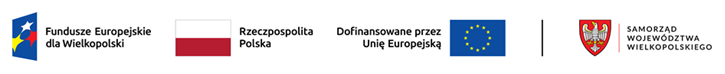 Nazwa Wnioskodawcy: Tytuł Projektu: Numer wniosku: Oświadczenie o kwalifikowalności VATOświadczam, że na podstawie ………………….. (należy wskazać podstawę prawną) nie mam prawnej możliwości odzyskania podatku, którego wysokość została określona w wydatkach kwalifikowalnych projektu w tabeli 5.1.1 wniosku o dofinansowanie numer ………………………………….. i nie są mi obecnie znane żadne przesłanki, które mogą spowodować, że w przyszłości będę mieć prawną możliwość odzyskania podatku VAT w przedmiotowym Projekcie, dofinansowanym w ramach FEW 2021+.Jednocześnie, zobowiązuję się do zwrotu zrefundowanego w ramach przedmiotowego projektu podatku VAT wraz z odsetkami, jeżeli zaistnieją przesłanki umożliwiające odzyskanie tego podatku przeze mnie lub inny podmiot, w tym po okresie trwałości Projektu.Jestem świadomy, że w każdym przypadku konieczności zwrotu podatku VAT, który stanie się kosztem niekwalifikowalnym w Projekcie, odbywać się on będzie na zasadach określonych w ustawie z dnia 27 sierpnia 2009 r. o finansach publicznych (to jest wraz z odsetkami w wysokości określonej jak dla zaległości podatkowych liczonymi od dnia przekazania środków).Ja, niżej podpisana/y, jestem świadoma/y odpowiedzialności karnej za złożenie fałszywych oświadczeń.                                                            								                      							…………………………………………  						podpis/y WnioskodawcyWykaz pomniejszenia wartości dofinansowania Projektu  w zakresie obowiązków komunikacyjnych Maksymalna wielkość pomniejszenia za wszystkie uchybienia nie może przekroczyć 3% kwoty dofinansowania.Informacja dotycząca przetwarzania danych osobowych dla wszystkich osób zaangażowanych w projekty realizowane w ramach FEWAdministratorem danych osobowych jest Województwo Wielkopolskie z siedzibą Urzędu Marszałkowskiego Województwa Wielkopolskiego w Poznaniu przy alei Niepodległości 34, 61-714 Poznań, e-mail: kancelaria@umww.pl, fax 61 626 69 69, adres skrytki urzędu na platformie ePUAP: /umarszwlkp/SkrytkaESP.Państwa dane osobowe są przetwarzane w celu aplikowania o dofinansowanie i realizacji projektów i ich rozliczenia, w szczególności potwierdzenia kwalifikowalności wydatków, udzielenia wsparcia, monitoringu, ewaluacji, kontroli, audytu i sprawozdawczości oraz działań informacyjno-promocyjnych w ramach Programu Fundusze Europejskie dla Wielkopolski 2021-2027 (dalej FEW 2021+), a także w celach archiwizacyjnych.Państwa dane osobowe przetwarzamy w związku z wypełnieniem obowiązku prawnego ciążącego na administratorze, który wynika z ustawy wdrożeniowej 2021-2027, rozporządzeń PEiR UE 2021/1060, 2021/1056, 2021/1057 i innych powiązanych oraz ustawy o finansach publicznych i ustawy o narodowym zasobie archiwalnym i archiwach.W sprawach związanych z przetwarzaniem danych osobowych można kontaktować się z Inspektorem ochrony danych osobowych listownie pod adresem administratora danych, lub elektronicznie poprzez skrytkę ePUAP: /umarszwlkp/SkrytkaESP lub e-mail: inspektor.ochrony@umww.pl.Państwa dane osobowe będą przetwarzane do czasu rozliczenia Programu Fundusze Europejskie dla Wielkopolski 2021-2027 oraz upływu okresu archiwizacji dokumentacji związanej z tym programem.Podanie danych osobowych obowiązkowych jest warunkiem ustawowym a ich niepodanie skutkuje brakiem możliwości udziału w projekcie. Przysługuje Państwu prawo do usunięcia danych osobowych, o ile Państwa dane osobowe są przetwarzane na podstawie wyrażonej zgody, lub wynika to z wymogu prawa, lub gdy dane te są już niepotrzebne do przetwarzania danych.Przysługuje Państwu prawo do cofnięcia zgody na przetwarzanie danych osobowych, o ile Państwa dane osobowe są przetwarzane na podstawie wyrażonej zgody. Wycofanie zgody nie wpływa na zgodność z prawem przetwarzania, którego dokonano na podstawie zgody przed jej wycofaniem.Przysługuje Państwu prawo do przenoszenia danych, o ile Państwa dane osobowe są przetwarzane na podstawie wyrażonej zgody lub są niezbędne do zawarcia umowy oraz gdy dane te są przetwarzane w sposób zautomatyzowany.Przysługuje Państwu prawo do dostępu do danych osobowych, ich sprostowania lub ograniczenia przetwarzania.Przysługuje Państwu prawo do wniesienia sprzeciwu wobec przetwarzania w związku z Państwa sytuacją szczególną o ile przetwarzanie Państwa danych osobowych jest niezbędne do zrealizowania zadania w interesie publicznym lub sprawowania władzy publicznej.Przysługuje Państwu prawo wniesienia skargi do organu nadzorczego to jest Prezesa Urzędu Ochrony Danych Osobowych o ile uważają Państwo, iż przetwarzanie Państwa danych osobowych odbywa się w sposób niezgodny z prawem.Państwa dane osobowe będą ujawniane: podmiotom świadczącym usługi na rzecz Województwa Wielkopolskiego w zakresie serwisu i wsparcia systemów informatycznych, utylizacji dokumentacji niearchiwalnej, przekazywania przesyłek pocztowych, lub podmiotom dokonującym badań, kontroli, ewaluacji na zlecenie Województwa Wielkopolskiego 
w związku z realizacją programu Fundusze Europejskie dla Wielkopolski na lata 2021-2027;ministrowi właściwemu do spraw rozwoju regionalnego, który wykonuje zadania państwa członkowskiego, ministrowi właściwemu do spraw finansów publicznych, wspólnemu sekretariatowi, koordynatorom programów Interreg, kontrolerom krajowym, instytucjom pośredniczącym, instytucjom wdrażającym, instytucjom pośredniczącym o ile niezbędne to będzie do realizacji ich zadań.Państwa dane osobowe nie są przetwarzane w sposób zautomatyzowany w celu podjęcia jakiejkolwiek decyzji oraz profilowania.Państwa dane osobowe nie są przekazywane poza Europejski Obszar Gospodarczy oraz do organizacji międzynarodowych.Państwa dane osobowe udostępnione zostały przez Beneficjenta ……………(nazwa Beneficjenta)  w zakresie niezbędnym do osiągniecia celów przetwarzania, lecz nie większym niż zakres o którym mowa w art. 87 ustawy wdrożeniowej 2021-2027 lub rozporządzeń PEiR UE 2021/1060, 2021/1056, 2021/1057.Zobowiązanie stosowania mechanizmu monitorowania i wycofania
w przypadku wykorzystania infrastruktury na cele prowadzenia działalności gospodarczej o charakterze pomocniczym…………………………..……	           (miejscowość, data)W związku z uzyskaniem dofinansowania w ramach realizacji Projektu:…………………………………………………………………………………………………………………………………………………………………………………………………………………………(nazwa i numer Projektu)działając w imieniu Beneficjenta: …………………………………………………………………………………………………………………………………………………………………………………………………………………………(nazwa Beneficjenta, adres siedziby, NIP, REGON, KRS (jeśli dotyczy)Zobowiązuję się do stosowania „Mechanizmu monitorowania i wycofania” w przypadku wykorzystania infrastruktury na cele działalności gospodarczej o charakterze pomocniczym oraz przyjętych poniżej założeń przez cały okres amortyzacji każdego ze składników infrastruktury (niezależnie od okresu trwałości Projektu).Monitorowanie sposobu wykorzystania infrastruktury na cele działalności gospodarczej o charakterze pomocniczym będzie przebiegało w oparciu o poniższe wskaźniki (wskaźniki nie podlegają zmianom w całym okresie monitorowania):Zobowiązuję się stosować wybraną poniżej metodę amortyzacji przez cały okres objęty mechanizmem monitorowania i wycofania niezależnie od okresu trwałości Projektu (tzn. przez cały okres amortyzacji każdego ze składników infrastruktury).Wybrana metoda amortyzacji: ……………………………………………………………………………………..Uzasadnienie:………………………………………………………………………………………………………………………………………………………………………………………………………………………………………………………………………………………………………………………Zobowiązuję się stosować opisany poniżej czas amortyzacji składników infrastruktury i monitorować sposób wykorzystania każdego ze składników przez okres amortyzacji każdego ze składników infrastruktury niezależnie od okresu trwałości Projektu.Zobowiązuję się składać corocznie, nie później niż do 31 stycznia roku następującego po roku, w którym amortyzowano monitorowaną infrastrukturę, sprawozdania z monitorowania sposobu wykorzystania infrastruktury na cele działalności gospodarczej o charakterze pomocniczym w oparciu o przyjęte wskaźniki oraz dokonać zwrotu środków w przypadku, gdy w danym roku objętym monitorowaniem wykorzystanie infrastruktury na cele gospodarcze przekroczy poziom 20% całkowitej rocznej wydajności infrastruktury. Zwrotu odpowiedniej części otrzymanego dofinansowania należy dokonać w terminie 60 dni od dnia zakończenia roku objętego monitorowaniem. W przypadku niedokonania zwrotu w terminie określonym w Decyzji, zastosowanie znajdzie art. 207 ustawy o finansach publicznych.…………………………………………  						podpis/y WnioskodawcyLp.ObowiązekUchybienieWielkość pomniejszenia kwoty dofinansowania1.Umieszczenia krótkiego opisu Projektu na oficjalnej stronie internetowej Beneficjenta, jeśli ją posiada. Opis Projektu musi zawierać: tytuł Projektu lub jego skróconą nazwę, podkreślenie faktu otrzymania wsparcia finansowego z Unii Europejskiej przez zamieszczenie znaku Funduszy Europejskich, znaku barw Rzeczypospolitej Polskiej, znaku Unii Europejskiej i herbu Województwa Wielkopolskiego,zadania, działania, które będą realizowane w ramach Projektu (opis, co zostanie zrobione, zakupione i tym podobne), grupy docelowe (do kogo skierowany jest Projekt, kto z niego skorzysta), cel lub cele Projektu, efekty, rezultaty Projektu (jeśli opis zadań, działań nie zawiera opisu efektów, rezultatów), wartość Projektu (całkowity koszt Projektu), wysokość wkładu Funduszy Europejskich. (dotyczy: art. 50 ust. 1 lit. a rozporządzenia ogólnego; § 15 ust. 2 pkt 4 Decyzji)Brak opisu Projektu na oficjalnej stronie internetowej Beneficjenta, jeśli ją posiada lub Brak w umieszczonym opisie Projektu informacji o fakcie otrzymania wsparcia finansowego z Unii Europejskiej0,5%2.Umieszczenia krótkiego opisu Projektu na stronach mediów społecznościowych Beneficjenta. Opis Projektu musi zawierać: tytuł Projektu lub jego skróconą nazwę, podkreślenie faktu otrzymania wsparcia finansowego z Unii Europejskiej przez zamieszczenie znaku Funduszy Europejskich, barw Rzeczypospolitej Polskiej, znaku Unii Europejskiej i herbu Województwa Wielkopolskiego,zadania, działania, które będą realizowane w ramach Projektu (opis, co zostanie zrobione, zakupione i tym podobne), grupy docelowe (do kogo skierowany jest Projekt, kto z niego skorzysta), cel lub cele Projektu, efekty, rezultaty Projektu (jeśli opis zadań, działań nie zawiera opisu efektów, rezultatów), wartość Projektu (całkowity  koszt Projektu),wysokość wkładu Funduszy Europejskich. (dotyczy: art. 50 ust. 1 lit. a rozporządzenia ogólnego; § 15 ust. 2 pkt 4 Decyzji)Brak opisu Projektu na stronach mediów społecznościowych Beneficjentalub Brak w umieszczonym opisie Projektu informacji o fakcie otrzymania wsparcia finansowego z Unii Europejskiej0,5%3.Umieszczenie w widoczny sposób znaku Funduszy Europejskich, znaku barw Rzeczypospolitej Polskiej (jeśli dotyczy; wersja pełnokolorowa), znaku Unii Europejskiej i herbu Województwa Wielkopolskiego na:wszystkich prowadzonych działaniach informacyjnych i promocyjnych dotyczących Projektu,wszystkich dokumentach i materiałach (między innymi produkty drukowane lub cyfrowe) podawanych do wiadomości publicznej,wszystkich dokumentach i materiałach dla osób i podmiotów uczestniczących w Projekcie.(dotyczy: art. 50 ust. 1 lit. b rozporządzenia ogólnego; § 15 ust. 2 pkt 1 lit. a-c Decyzji)Nieumieszczenie  znaku Funduszy Europejskich, znaku barw Rzeczypospolitej Polskiej (jeśli dotyczy; wersja pełnokolorowa), znaku Unii Europejskiej i herbu Województwa Wielkopolskiego w którymkolwiek działaniu, dokumencie, materiale 0,25%4.Umieszczenie w miejscu realizacji Projektu trwałej tablicy informacyjnej podkreślającej fakt otrzymania dofinansowania z UE, niezwłocznie po rozpoczęciu fizycznej realizacji Projektu obejmującego inwestycje rzeczowe lub zainstalowaniu zakupionego sprzętu.(dotyczy: art. 50 ust. 1 lit. c rozporządzenia ogólnego; § 15 ust. 2 pkt 2 Decyzji)Nieumieszczenie tablicy 0,5%4.Umieszczenie w miejscu realizacji Projektu trwałej tablicy informacyjnej podkreślającej fakt otrzymania dofinansowania z UE, niezwłocznie po rozpoczęciu fizycznej realizacji Projektu obejmującego inwestycje rzeczowe lub zainstalowaniu zakupionego sprzętu.(dotyczy: art. 50 ust. 1 lit. c rozporządzenia ogólnego; § 15 ust. 2 pkt 2 Decyzji)Umieszczenie tablicy informacyjnej niezgodnie z wzorem określonym na stronie internetowej Programu0,25%4.Umieszczenie w miejscu realizacji Projektu trwałej tablicy informacyjnej podkreślającej fakt otrzymania dofinansowania z UE, niezwłocznie po rozpoczęciu fizycznej realizacji Projektu obejmującego inwestycje rzeczowe lub zainstalowaniu zakupionego sprzętu.(dotyczy: art. 50 ust. 1 lit. c rozporządzenia ogólnego; § 15 ust. 2 pkt 2 Decyzji)Umieszczenie tablicy informacyjnej w miejscu niewidocznym lub mało widocznym dla społeczeństwa0,25%5.Umieszczenie w widocznym miejscu realizacji Projektu przynajmniej jednego trwałego plakatu o minimalnym formacie A3 lub podobnej wielkości elektronicznego wyświetlacza, podkreślającego fakt otrzymania dofinansowania z UE.(dotyczy: art. 50 ust. 1 lit. d rozporządzenia ogólnego; § 15 ust. 2 pkt 3 Decyzji)Nieumieszczenie przynajmniej jednego plakatu lub elektronicznego wyświetlacza0,5%5.Umieszczenie w widocznym miejscu realizacji Projektu przynajmniej jednego trwałego plakatu o minimalnym formacie A3 lub podobnej wielkości elektronicznego wyświetlacza, podkreślającego fakt otrzymania dofinansowania z UE.(dotyczy: art. 50 ust. 1 lit. d rozporządzenia ogólnego; § 15 ust. 2 pkt 3 Decyzji)Umieszczenie plakatu lub elektronicznego wyświetlacza niezgodnie ze wzorem określonym na stronie internetowej Programu0,25%5.Umieszczenie w widocznym miejscu realizacji Projektu przynajmniej jednego trwałego plakatu o minimalnym formacie A3 lub podobnej wielkości elektronicznego wyświetlacza, podkreślającego fakt otrzymania dofinansowania z UE.(dotyczy: art. 50 ust. 1 lit. d rozporządzenia ogólnego; § 15 ust. 2 pkt 3 Decyzji)Umieszczenie plakatu lub elektronicznego wyświetlacza w miejscu niewidocznym lub mało widocznym dla społeczeństwa0,25%6.Zorganizowanie wydarzenia lub działania informacyjno-promocyjnego (na przykład konferencja prasowa, wydarzenie promujące projekt, prezentacja projektu na targach branżowych) w ważnym momencie realizacji projektu, na przykład na otwarcie projektu, zakończenie projektu lub jego ważnego etapu na przykład rozpoczęcie inwestycji, oddanie inwestycji do użytkowania i tym podobne. Do udziału w  wydarzeniu informacyjno-promocyjnym należy zaprosić z co najmniej 4-tygodniowym wyprzedzeniem  przedstawicieli KE i IZ za pośrednictwem poczty elektronicznej(dotyczy: art. 50 ust. 1 lit. e rozporządzenia ogólnego; § 15 ust. 2 pkt 5 Decyzji)Niezorganizowanie wydarzenia lub działania informacyjno-promocyjnegolubNiezaproszenie do udziału w  wydarzeniu informacyjno-promocyjnym przedstawicieli Komisji Europejskiej odpowiedniej Instytucji Zarządzającej0,5%L.p.Nazwa wskaźnikaUzasadnienie wyboru wskaźnikaL.p.Składnik infrastrukturyOkres amortyzacjiInstrukcja wypełnienia załącznika:Ad. 1 Należy określić wskaźniki wraz z analizą/uzasadnieniem ich zastosowania, np. powierzchnia infrastruktury, czas jej wykorzystania lub inne wskaźniki. Mechanizm ten nie może być oparty na przychodach lub dochodach osiąganych z działalności gospodarczej i niegospodarczej.Beneficjent deklaruje wskaźnik(i) wydajności infrastruktury, w oparciu o które będzie monitorował wykorzystanie tej infrastruktury przed podjęciem Decyzji. Instytucja Zarządzająca może zgłosić zastrzeżenia do konstrukcji wskaźnika. Wskaźniki wybrane do monitorowania sposobu wykorzystania infrastruktury są ostatecznie ustalane w Decyzji i nie podlegają zmianom w całym okresie monitorowania. Mechanizm monitorowania i wycofania, w celu dostarczenia wiarygodnych danych na temat zakresu gospodarczego wykorzystania infrastruktury, musi być oparty na adekwatnych i niezmiennych w czasie wskaźnikach. W związku z tym nie ma możliwości przyjmowania różnych wskaźników służących mierzeniu sposobu wykorzystania infrastruktury dla poszczególnych lat. Z tego powodu wybór określonych wskaźników, które będą stanowić podstawę monitorowania sposobu wykorzystania infrastruktury powinien być poparty odpowiednią analizą prowadzącą do najbardziej uzasadnionego wyboru.Ad. 2 Należy przyjąć i opisać wybraną metodę amortyzacji, uzasadnić jej wybór.Ad. 3 Należy wypisać wszystkie składniki infrastruktury, które Beneficjent będzie wykorzystywał na cele prowadzenia działalności gospodarczej o charakterze pomocniczym oraz określić zgodnie z przyjętą metodą czas amortyzacji tych składników infrastruktury. Należy mieć na uwadze, że konsekwencją powyższego jest konieczność stosowania wybranej metody w zakresie całego mechanizmu monitorowania i wycofania.W sytuacji, w której poszczególne składniki dofinansowanej infrastruktury amortyzują się w różnych okresach, każdy ze składników powinien podlegać mechanizmowi monitorowania we właściwym dla niego okresie amortyzacji. Oznacza to, że nie jest możliwe przyjęcie średniego okresu amortyzacji dla wszystkich składników infrastruktury i stosowanie mechanizmu w tym uśrednionym okresie. Jest natomiast możliwe przyjęcie dla wszystkich składników danej infrastruktury jednolitego okresu równego okresowi amortyzacji tego składnika infrastruktury, który amortyzuje się najdłużej.Ad. 4 Sprawozdania, wraz z dokumentacją finansowo-księgową oraz innymi dokumentami, na podstawie których można potwierdzić proporcje wykorzystania infrastruktury do prowadzenia działalności gospodarczej lub niegospodarczej, powinny być składane do 31 stycznia roku następującego po roku, w którym amortyzowano monitorowaną infrastrukturę. 